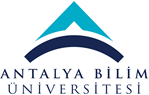 ECTS Course Description FormECTS Course Description FormECTS Course Description FormECTS Course Description FormECTS Course Description FormECTS Course Description FormECTS Course Description FormECTS Course Description FormECTS Course Description FormECTS Course Description FormECTS Course Description FormECTS Course Description FormECTS Course Description FormECTS Course Description FormECTS Course Description FormECTS Course Description FormECTS Course Description FormECTS Course Description FormECTS Course Description FormPART I ( Senate Approval)PART I ( Senate Approval)PART I ( Senate Approval)PART I ( Senate Approval)PART I ( Senate Approval)PART I ( Senate Approval)PART I ( Senate Approval)PART I ( Senate Approval)PART I ( Senate Approval)PART I ( Senate Approval)PART I ( Senate Approval)PART I ( Senate Approval)PART I ( Senate Approval)PART I ( Senate Approval)PART I ( Senate Approval)PART I ( Senate Approval)PART I ( Senate Approval)PART I ( Senate Approval)PART I ( Senate Approval)PART I ( Senate Approval)PART I ( Senate Approval)PART I ( Senate Approval)PART I ( Senate Approval)PART I ( Senate Approval)Offering School  College of EngineeringCollege of EngineeringCollege of EngineeringCollege of EngineeringCollege of EngineeringCollege of EngineeringCollege of EngineeringCollege of EngineeringCollege of EngineeringCollege of EngineeringCollege of EngineeringCollege of EngineeringCollege of EngineeringCollege of EngineeringCollege of EngineeringCollege of EngineeringCollege of EngineeringCollege of EngineeringCollege of EngineeringCollege of EngineeringCollege of EngineeringCollege of EngineeringCollege of EngineeringOffering DepartmentCivil EngineeringCivil EngineeringCivil EngineeringCivil EngineeringCivil EngineeringCivil EngineeringCivil EngineeringCivil EngineeringCivil EngineeringCivil EngineeringCivil EngineeringCivil EngineeringCivil EngineeringCivil EngineeringCivil EngineeringCivil EngineeringCivil EngineeringCivil EngineeringCivil EngineeringCivil EngineeringCivil EngineeringCivil EngineeringCivil EngineeringProgram(s) Offered toCivil EngineeringCivil EngineeringCivil EngineeringCivil EngineeringCivil EngineeringCivil EngineeringCivil EngineeringCivil EngineeringCivil EngineeringCivil EngineeringCivil EngineeringCivil EngineeringCivil EngineeringArea ElectiveArea ElectiveArea ElectiveArea ElectiveArea ElectiveArea ElectiveArea ElectiveArea ElectiveArea ElectiveArea ElectiveProgram(s) Offered toProgram(s) Offered toCourse Code CIVE 490CIVE 490CIVE 490CIVE 490CIVE 490CIVE 490CIVE 490CIVE 490CIVE 490CIVE 490CIVE 490CIVE 490CIVE 490CIVE 490CIVE 490CIVE 490CIVE 490CIVE 490CIVE 490CIVE 490CIVE 490CIVE 490CIVE 490Course NameEntrepreneurship and InovationEntrepreneurship and InovationEntrepreneurship and InovationEntrepreneurship and InovationEntrepreneurship and InovationEntrepreneurship and InovationEntrepreneurship and InovationEntrepreneurship and InovationEntrepreneurship and InovationEntrepreneurship and InovationEntrepreneurship and InovationEntrepreneurship and InovationEntrepreneurship and InovationEntrepreneurship and InovationEntrepreneurship and InovationEntrepreneurship and InovationEntrepreneurship and InovationEntrepreneurship and InovationEntrepreneurship and InovationEntrepreneurship and InovationEntrepreneurship and InovationEntrepreneurship and InovationEntrepreneurship and InovationLanguage of InstructionEnglishEnglishEnglishEnglishEnglishEnglishEnglishEnglishEnglishEnglishEnglishEnglishEnglishEnglishEnglishEnglishEnglishEnglishEnglishEnglishEnglishEnglishEnglishType of CourseLecture, Problem SolvingLecture, Problem SolvingLecture, Problem SolvingLecture, Problem SolvingLecture, Problem SolvingLecture, Problem SolvingLecture, Problem SolvingLecture, Problem SolvingLecture, Problem SolvingLecture, Problem SolvingLecture, Problem SolvingLecture, Problem SolvingLecture, Problem SolvingLecture, Problem SolvingLecture, Problem SolvingLecture, Problem SolvingLecture, Problem SolvingLecture, Problem SolvingLecture, Problem SolvingLecture, Problem SolvingLecture, Problem SolvingLecture, Problem SolvingLecture, Problem SolvingLevel of CourseGraduateGraduateGraduateGraduateGraduateGraduateGraduateGraduateGraduateGraduateGraduateGraduateGraduateGraduateGraduateGraduateGraduateGraduateGraduateGraduateGraduateGraduateGraduateHours per WeekLecture: 3Lecture: 3Lecture: 3Lecture: 3Lecture: 3Laboratory:Laboratory:Laboratory:Laboratory:Recitation: Recitation: Practical:  1Practical:  1Practical:  1Practical:  1Practical:  1Studio: Studio: Other: Other: Other: Other: Other: ECTS Credit55555555555555555555555Grading ModeLetter GradeLetter GradeLetter GradeLetter GradeLetter GradeLetter GradeLetter GradeLetter GradeLetter GradeLetter GradeLetter GradeLetter GradeLetter GradeLetter GradeLetter GradeLetter GradeLetter GradeLetter GradeLetter GradeLetter GradeLetter GradeLetter GradeLetter GradePre-requisites-----------------------Co-requisites-----------------------Registration Restriction-----------------------Educational ObjectiveThe main objective of this course is to enable students to identify, appreciate, and assess the attitudes and skills of an entrepreneur and develop the necessary skills for business start-up in today’s challenging business environment.					The main objective of this course is to enable students to identify, appreciate, and assess the attitudes and skills of an entrepreneur and develop the necessary skills for business start-up in today’s challenging business environment.					The main objective of this course is to enable students to identify, appreciate, and assess the attitudes and skills of an entrepreneur and develop the necessary skills for business start-up in today’s challenging business environment.					The main objective of this course is to enable students to identify, appreciate, and assess the attitudes and skills of an entrepreneur and develop the necessary skills for business start-up in today’s challenging business environment.					The main objective of this course is to enable students to identify, appreciate, and assess the attitudes and skills of an entrepreneur and develop the necessary skills for business start-up in today’s challenging business environment.					The main objective of this course is to enable students to identify, appreciate, and assess the attitudes and skills of an entrepreneur and develop the necessary skills for business start-up in today’s challenging business environment.					The main objective of this course is to enable students to identify, appreciate, and assess the attitudes and skills of an entrepreneur and develop the necessary skills for business start-up in today’s challenging business environment.					The main objective of this course is to enable students to identify, appreciate, and assess the attitudes and skills of an entrepreneur and develop the necessary skills for business start-up in today’s challenging business environment.					The main objective of this course is to enable students to identify, appreciate, and assess the attitudes and skills of an entrepreneur and develop the necessary skills for business start-up in today’s challenging business environment.					The main objective of this course is to enable students to identify, appreciate, and assess the attitudes and skills of an entrepreneur and develop the necessary skills for business start-up in today’s challenging business environment.					The main objective of this course is to enable students to identify, appreciate, and assess the attitudes and skills of an entrepreneur and develop the necessary skills for business start-up in today’s challenging business environment.					The main objective of this course is to enable students to identify, appreciate, and assess the attitudes and skills of an entrepreneur and develop the necessary skills for business start-up in today’s challenging business environment.					The main objective of this course is to enable students to identify, appreciate, and assess the attitudes and skills of an entrepreneur and develop the necessary skills for business start-up in today’s challenging business environment.					The main objective of this course is to enable students to identify, appreciate, and assess the attitudes and skills of an entrepreneur and develop the necessary skills for business start-up in today’s challenging business environment.					The main objective of this course is to enable students to identify, appreciate, and assess the attitudes and skills of an entrepreneur and develop the necessary skills for business start-up in today’s challenging business environment.					The main objective of this course is to enable students to identify, appreciate, and assess the attitudes and skills of an entrepreneur and develop the necessary skills for business start-up in today’s challenging business environment.					The main objective of this course is to enable students to identify, appreciate, and assess the attitudes and skills of an entrepreneur and develop the necessary skills for business start-up in today’s challenging business environment.					The main objective of this course is to enable students to identify, appreciate, and assess the attitudes and skills of an entrepreneur and develop the necessary skills for business start-up in today’s challenging business environment.					The main objective of this course is to enable students to identify, appreciate, and assess the attitudes and skills of an entrepreneur and develop the necessary skills for business start-up in today’s challenging business environment.					The main objective of this course is to enable students to identify, appreciate, and assess the attitudes and skills of an entrepreneur and develop the necessary skills for business start-up in today’s challenging business environment.					The main objective of this course is to enable students to identify, appreciate, and assess the attitudes and skills of an entrepreneur and develop the necessary skills for business start-up in today’s challenging business environment.					The main objective of this course is to enable students to identify, appreciate, and assess the attitudes and skills of an entrepreneur and develop the necessary skills for business start-up in today’s challenging business environment.					The main objective of this course is to enable students to identify, appreciate, and assess the attitudes and skills of an entrepreneur and develop the necessary skills for business start-up in today’s challenging business environment.					Course DescriptionThis course provides business majors with the skills necessary to succeed as an entrepreneur.The fundamentals of starting and operating a business, developing a business plan, obtaining financing, marketing a product or service	and developing an accounting system will be covered.					This course provides business majors with the skills necessary to succeed as an entrepreneur.The fundamentals of starting and operating a business, developing a business plan, obtaining financing, marketing a product or service	and developing an accounting system will be covered.					This course provides business majors with the skills necessary to succeed as an entrepreneur.The fundamentals of starting and operating a business, developing a business plan, obtaining financing, marketing a product or service	and developing an accounting system will be covered.					This course provides business majors with the skills necessary to succeed as an entrepreneur.The fundamentals of starting and operating a business, developing a business plan, obtaining financing, marketing a product or service	and developing an accounting system will be covered.					This course provides business majors with the skills necessary to succeed as an entrepreneur.The fundamentals of starting and operating a business, developing a business plan, obtaining financing, marketing a product or service	and developing an accounting system will be covered.					This course provides business majors with the skills necessary to succeed as an entrepreneur.The fundamentals of starting and operating a business, developing a business plan, obtaining financing, marketing a product or service	and developing an accounting system will be covered.					This course provides business majors with the skills necessary to succeed as an entrepreneur.The fundamentals of starting and operating a business, developing a business plan, obtaining financing, marketing a product or service	and developing an accounting system will be covered.					This course provides business majors with the skills necessary to succeed as an entrepreneur.The fundamentals of starting and operating a business, developing a business plan, obtaining financing, marketing a product or service	and developing an accounting system will be covered.					This course provides business majors with the skills necessary to succeed as an entrepreneur.The fundamentals of starting and operating a business, developing a business plan, obtaining financing, marketing a product or service	and developing an accounting system will be covered.					This course provides business majors with the skills necessary to succeed as an entrepreneur.The fundamentals of starting and operating a business, developing a business plan, obtaining financing, marketing a product or service	and developing an accounting system will be covered.					This course provides business majors with the skills necessary to succeed as an entrepreneur.The fundamentals of starting and operating a business, developing a business plan, obtaining financing, marketing a product or service	and developing an accounting system will be covered.					This course provides business majors with the skills necessary to succeed as an entrepreneur.The fundamentals of starting and operating a business, developing a business plan, obtaining financing, marketing a product or service	and developing an accounting system will be covered.					This course provides business majors with the skills necessary to succeed as an entrepreneur.The fundamentals of starting and operating a business, developing a business plan, obtaining financing, marketing a product or service	and developing an accounting system will be covered.					This course provides business majors with the skills necessary to succeed as an entrepreneur.The fundamentals of starting and operating a business, developing a business plan, obtaining financing, marketing a product or service	and developing an accounting system will be covered.					This course provides business majors with the skills necessary to succeed as an entrepreneur.The fundamentals of starting and operating a business, developing a business plan, obtaining financing, marketing a product or service	and developing an accounting system will be covered.					This course provides business majors with the skills necessary to succeed as an entrepreneur.The fundamentals of starting and operating a business, developing a business plan, obtaining financing, marketing a product or service	and developing an accounting system will be covered.					This course provides business majors with the skills necessary to succeed as an entrepreneur.The fundamentals of starting and operating a business, developing a business plan, obtaining financing, marketing a product or service	and developing an accounting system will be covered.					This course provides business majors with the skills necessary to succeed as an entrepreneur.The fundamentals of starting and operating a business, developing a business plan, obtaining financing, marketing a product or service	and developing an accounting system will be covered.					This course provides business majors with the skills necessary to succeed as an entrepreneur.The fundamentals of starting and operating a business, developing a business plan, obtaining financing, marketing a product or service	and developing an accounting system will be covered.					This course provides business majors with the skills necessary to succeed as an entrepreneur.The fundamentals of starting and operating a business, developing a business plan, obtaining financing, marketing a product or service	and developing an accounting system will be covered.					This course provides business majors with the skills necessary to succeed as an entrepreneur.The fundamentals of starting and operating a business, developing a business plan, obtaining financing, marketing a product or service	and developing an accounting system will be covered.					This course provides business majors with the skills necessary to succeed as an entrepreneur.The fundamentals of starting and operating a business, developing a business plan, obtaining financing, marketing a product or service	and developing an accounting system will be covered.					This course provides business majors with the skills necessary to succeed as an entrepreneur.The fundamentals of starting and operating a business, developing a business plan, obtaining financing, marketing a product or service	and developing an accounting system will be covered.					Learning Outcomes LO1LO1LO11- Understanding the dynamic role of entrepreneurship2- Organizing and managing start-ups3- Inovation and creating new ideas4- Writing a business plan5- Marketing and financing planning1- Understanding the dynamic role of entrepreneurship2- Organizing and managing start-ups3- Inovation and creating new ideas4- Writing a business plan5- Marketing and financing planning1- Understanding the dynamic role of entrepreneurship2- Organizing and managing start-ups3- Inovation and creating new ideas4- Writing a business plan5- Marketing and financing planning1- Understanding the dynamic role of entrepreneurship2- Organizing and managing start-ups3- Inovation and creating new ideas4- Writing a business plan5- Marketing and financing planning1- Understanding the dynamic role of entrepreneurship2- Organizing and managing start-ups3- Inovation and creating new ideas4- Writing a business plan5- Marketing and financing planning1- Understanding the dynamic role of entrepreneurship2- Organizing and managing start-ups3- Inovation and creating new ideas4- Writing a business plan5- Marketing and financing planning1- Understanding the dynamic role of entrepreneurship2- Organizing and managing start-ups3- Inovation and creating new ideas4- Writing a business plan5- Marketing and financing planning1- Understanding the dynamic role of entrepreneurship2- Organizing and managing start-ups3- Inovation and creating new ideas4- Writing a business plan5- Marketing and financing planning1- Understanding the dynamic role of entrepreneurship2- Organizing and managing start-ups3- Inovation and creating new ideas4- Writing a business plan5- Marketing and financing planning1- Understanding the dynamic role of entrepreneurship2- Organizing and managing start-ups3- Inovation and creating new ideas4- Writing a business plan5- Marketing and financing planning1- Understanding the dynamic role of entrepreneurship2- Organizing and managing start-ups3- Inovation and creating new ideas4- Writing a business plan5- Marketing and financing planning1- Understanding the dynamic role of entrepreneurship2- Organizing and managing start-ups3- Inovation and creating new ideas4- Writing a business plan5- Marketing and financing planning1- Understanding the dynamic role of entrepreneurship2- Organizing and managing start-ups3- Inovation and creating new ideas4- Writing a business plan5- Marketing and financing planning1- Understanding the dynamic role of entrepreneurship2- Organizing and managing start-ups3- Inovation and creating new ideas4- Writing a business plan5- Marketing and financing planning1- Understanding the dynamic role of entrepreneurship2- Organizing and managing start-ups3- Inovation and creating new ideas4- Writing a business plan5- Marketing and financing planning1- Understanding the dynamic role of entrepreneurship2- Organizing and managing start-ups3- Inovation and creating new ideas4- Writing a business plan5- Marketing and financing planning1- Understanding the dynamic role of entrepreneurship2- Organizing and managing start-ups3- Inovation and creating new ideas4- Writing a business plan5- Marketing and financing planning1- Understanding the dynamic role of entrepreneurship2- Organizing and managing start-ups3- Inovation and creating new ideas4- Writing a business plan5- Marketing and financing planning1- Understanding the dynamic role of entrepreneurship2- Organizing and managing start-ups3- Inovation and creating new ideas4- Writing a business plan5- Marketing and financing planning1- Understanding the dynamic role of entrepreneurship2- Organizing and managing start-ups3- Inovation and creating new ideas4- Writing a business plan5- Marketing and financing planningLearning Outcomes LO2LO3LO2LO3LO2LO31- Understanding the dynamic role of entrepreneurship2- Organizing and managing start-ups3- Inovation and creating new ideas4- Writing a business plan5- Marketing and financing planning1- Understanding the dynamic role of entrepreneurship2- Organizing and managing start-ups3- Inovation and creating new ideas4- Writing a business plan5- Marketing and financing planning1- Understanding the dynamic role of entrepreneurship2- Organizing and managing start-ups3- Inovation and creating new ideas4- Writing a business plan5- Marketing and financing planning1- Understanding the dynamic role of entrepreneurship2- Organizing and managing start-ups3- Inovation and creating new ideas4- Writing a business plan5- Marketing and financing planning1- Understanding the dynamic role of entrepreneurship2- Organizing and managing start-ups3- Inovation and creating new ideas4- Writing a business plan5- Marketing and financing planning1- Understanding the dynamic role of entrepreneurship2- Organizing and managing start-ups3- Inovation and creating new ideas4- Writing a business plan5- Marketing and financing planning1- Understanding the dynamic role of entrepreneurship2- Organizing and managing start-ups3- Inovation and creating new ideas4- Writing a business plan5- Marketing and financing planning1- Understanding the dynamic role of entrepreneurship2- Organizing and managing start-ups3- Inovation and creating new ideas4- Writing a business plan5- Marketing and financing planning1- Understanding the dynamic role of entrepreneurship2- Organizing and managing start-ups3- Inovation and creating new ideas4- Writing a business plan5- Marketing and financing planning1- Understanding the dynamic role of entrepreneurship2- Organizing and managing start-ups3- Inovation and creating new ideas4- Writing a business plan5- Marketing and financing planning1- Understanding the dynamic role of entrepreneurship2- Organizing and managing start-ups3- Inovation and creating new ideas4- Writing a business plan5- Marketing and financing planning1- Understanding the dynamic role of entrepreneurship2- Organizing and managing start-ups3- Inovation and creating new ideas4- Writing a business plan5- Marketing and financing planning1- Understanding the dynamic role of entrepreneurship2- Organizing and managing start-ups3- Inovation and creating new ideas4- Writing a business plan5- Marketing and financing planning1- Understanding the dynamic role of entrepreneurship2- Organizing and managing start-ups3- Inovation and creating new ideas4- Writing a business plan5- Marketing and financing planning1- Understanding the dynamic role of entrepreneurship2- Organizing and managing start-ups3- Inovation and creating new ideas4- Writing a business plan5- Marketing and financing planning1- Understanding the dynamic role of entrepreneurship2- Organizing and managing start-ups3- Inovation and creating new ideas4- Writing a business plan5- Marketing and financing planning1- Understanding the dynamic role of entrepreneurship2- Organizing and managing start-ups3- Inovation and creating new ideas4- Writing a business plan5- Marketing and financing planning1- Understanding the dynamic role of entrepreneurship2- Organizing and managing start-ups3- Inovation and creating new ideas4- Writing a business plan5- Marketing and financing planning1- Understanding the dynamic role of entrepreneurship2- Organizing and managing start-ups3- Inovation and creating new ideas4- Writing a business plan5- Marketing and financing planning1- Understanding the dynamic role of entrepreneurship2- Organizing and managing start-ups3- Inovation and creating new ideas4- Writing a business plan5- Marketing and financing planningLearning Outcomes LO4LO4LO41- Understanding the dynamic role of entrepreneurship2- Organizing and managing start-ups3- Inovation and creating new ideas4- Writing a business plan5- Marketing and financing planning1- Understanding the dynamic role of entrepreneurship2- Organizing and managing start-ups3- Inovation and creating new ideas4- Writing a business plan5- Marketing and financing planning1- Understanding the dynamic role of entrepreneurship2- Organizing and managing start-ups3- Inovation and creating new ideas4- Writing a business plan5- Marketing and financing planning1- Understanding the dynamic role of entrepreneurship2- Organizing and managing start-ups3- Inovation and creating new ideas4- Writing a business plan5- Marketing and financing planning1- Understanding the dynamic role of entrepreneurship2- Organizing and managing start-ups3- Inovation and creating new ideas4- Writing a business plan5- Marketing and financing planning1- Understanding the dynamic role of entrepreneurship2- Organizing and managing start-ups3- Inovation and creating new ideas4- Writing a business plan5- Marketing and financing planning1- Understanding the dynamic role of entrepreneurship2- Organizing and managing start-ups3- Inovation and creating new ideas4- Writing a business plan5- Marketing and financing planning1- Understanding the dynamic role of entrepreneurship2- Organizing and managing start-ups3- Inovation and creating new ideas4- Writing a business plan5- Marketing and financing planning1- Understanding the dynamic role of entrepreneurship2- Organizing and managing start-ups3- Inovation and creating new ideas4- Writing a business plan5- Marketing and financing planning1- Understanding the dynamic role of entrepreneurship2- Organizing and managing start-ups3- Inovation and creating new ideas4- Writing a business plan5- Marketing and financing planning1- Understanding the dynamic role of entrepreneurship2- Organizing and managing start-ups3- Inovation and creating new ideas4- Writing a business plan5- Marketing and financing planning1- Understanding the dynamic role of entrepreneurship2- Organizing and managing start-ups3- Inovation and creating new ideas4- Writing a business plan5- Marketing and financing planning1- Understanding the dynamic role of entrepreneurship2- Organizing and managing start-ups3- Inovation and creating new ideas4- Writing a business plan5- Marketing and financing planning1- Understanding the dynamic role of entrepreneurship2- Organizing and managing start-ups3- Inovation and creating new ideas4- Writing a business plan5- Marketing and financing planning1- Understanding the dynamic role of entrepreneurship2- Organizing and managing start-ups3- Inovation and creating new ideas4- Writing a business plan5- Marketing and financing planning1- Understanding the dynamic role of entrepreneurship2- Organizing and managing start-ups3- Inovation and creating new ideas4- Writing a business plan5- Marketing and financing planning1- Understanding the dynamic role of entrepreneurship2- Organizing and managing start-ups3- Inovation and creating new ideas4- Writing a business plan5- Marketing and financing planning1- Understanding the dynamic role of entrepreneurship2- Organizing and managing start-ups3- Inovation and creating new ideas4- Writing a business plan5- Marketing and financing planning1- Understanding the dynamic role of entrepreneurship2- Organizing and managing start-ups3- Inovation and creating new ideas4- Writing a business plan5- Marketing and financing planning1- Understanding the dynamic role of entrepreneurship2- Organizing and managing start-ups3- Inovation and creating new ideas4- Writing a business plan5- Marketing and financing planningLearning Outcomes LO5LO5LO51- Understanding the dynamic role of entrepreneurship2- Organizing and managing start-ups3- Inovation and creating new ideas4- Writing a business plan5- Marketing and financing planning1- Understanding the dynamic role of entrepreneurship2- Organizing and managing start-ups3- Inovation and creating new ideas4- Writing a business plan5- Marketing and financing planning1- Understanding the dynamic role of entrepreneurship2- Organizing and managing start-ups3- Inovation and creating new ideas4- Writing a business plan5- Marketing and financing planning1- Understanding the dynamic role of entrepreneurship2- Organizing and managing start-ups3- Inovation and creating new ideas4- Writing a business plan5- Marketing and financing planning1- Understanding the dynamic role of entrepreneurship2- Organizing and managing start-ups3- Inovation and creating new ideas4- Writing a business plan5- Marketing and financing planning1- Understanding the dynamic role of entrepreneurship2- Organizing and managing start-ups3- Inovation and creating new ideas4- Writing a business plan5- Marketing and financing planning1- Understanding the dynamic role of entrepreneurship2- Organizing and managing start-ups3- Inovation and creating new ideas4- Writing a business plan5- Marketing and financing planning1- Understanding the dynamic role of entrepreneurship2- Organizing and managing start-ups3- Inovation and creating new ideas4- Writing a business plan5- Marketing and financing planning1- Understanding the dynamic role of entrepreneurship2- Organizing and managing start-ups3- Inovation and creating new ideas4- Writing a business plan5- Marketing and financing planning1- Understanding the dynamic role of entrepreneurship2- Organizing and managing start-ups3- Inovation and creating new ideas4- Writing a business plan5- Marketing and financing planning1- Understanding the dynamic role of entrepreneurship2- Organizing and managing start-ups3- Inovation and creating new ideas4- Writing a business plan5- Marketing and financing planning1- Understanding the dynamic role of entrepreneurship2- Organizing and managing start-ups3- Inovation and creating new ideas4- Writing a business plan5- Marketing and financing planning1- Understanding the dynamic role of entrepreneurship2- Organizing and managing start-ups3- Inovation and creating new ideas4- Writing a business plan5- Marketing and financing planning1- Understanding the dynamic role of entrepreneurship2- Organizing and managing start-ups3- Inovation and creating new ideas4- Writing a business plan5- Marketing and financing planning1- Understanding the dynamic role of entrepreneurship2- Organizing and managing start-ups3- Inovation and creating new ideas4- Writing a business plan5- Marketing and financing planning1- Understanding the dynamic role of entrepreneurship2- Organizing and managing start-ups3- Inovation and creating new ideas4- Writing a business plan5- Marketing and financing planning1- Understanding the dynamic role of entrepreneurship2- Organizing and managing start-ups3- Inovation and creating new ideas4- Writing a business plan5- Marketing and financing planning1- Understanding the dynamic role of entrepreneurship2- Organizing and managing start-ups3- Inovation and creating new ideas4- Writing a business plan5- Marketing and financing planning1- Understanding the dynamic role of entrepreneurship2- Organizing and managing start-ups3- Inovation and creating new ideas4- Writing a business plan5- Marketing and financing planning1- Understanding the dynamic role of entrepreneurship2- Organizing and managing start-ups3- Inovation and creating new ideas4- Writing a business plan5- Marketing and financing planningLearning Outcomes 1- Understanding the dynamic role of entrepreneurship2- Organizing and managing start-ups3- Inovation and creating new ideas4- Writing a business plan5- Marketing and financing planning1- Understanding the dynamic role of entrepreneurship2- Organizing and managing start-ups3- Inovation and creating new ideas4- Writing a business plan5- Marketing and financing planning1- Understanding the dynamic role of entrepreneurship2- Organizing and managing start-ups3- Inovation and creating new ideas4- Writing a business plan5- Marketing and financing planning1- Understanding the dynamic role of entrepreneurship2- Organizing and managing start-ups3- Inovation and creating new ideas4- Writing a business plan5- Marketing and financing planning1- Understanding the dynamic role of entrepreneurship2- Organizing and managing start-ups3- Inovation and creating new ideas4- Writing a business plan5- Marketing and financing planning1- Understanding the dynamic role of entrepreneurship2- Organizing and managing start-ups3- Inovation and creating new ideas4- Writing a business plan5- Marketing and financing planning1- Understanding the dynamic role of entrepreneurship2- Organizing and managing start-ups3- Inovation and creating new ideas4- Writing a business plan5- Marketing and financing planning1- Understanding the dynamic role of entrepreneurship2- Organizing and managing start-ups3- Inovation and creating new ideas4- Writing a business plan5- Marketing and financing planning1- Understanding the dynamic role of entrepreneurship2- Organizing and managing start-ups3- Inovation and creating new ideas4- Writing a business plan5- Marketing and financing planning1- Understanding the dynamic role of entrepreneurship2- Organizing and managing start-ups3- Inovation and creating new ideas4- Writing a business plan5- Marketing and financing planning1- Understanding the dynamic role of entrepreneurship2- Organizing and managing start-ups3- Inovation and creating new ideas4- Writing a business plan5- Marketing and financing planning1- Understanding the dynamic role of entrepreneurship2- Organizing and managing start-ups3- Inovation and creating new ideas4- Writing a business plan5- Marketing and financing planning1- Understanding the dynamic role of entrepreneurship2- Organizing and managing start-ups3- Inovation and creating new ideas4- Writing a business plan5- Marketing and financing planning1- Understanding the dynamic role of entrepreneurship2- Organizing and managing start-ups3- Inovation and creating new ideas4- Writing a business plan5- Marketing and financing planning1- Understanding the dynamic role of entrepreneurship2- Organizing and managing start-ups3- Inovation and creating new ideas4- Writing a business plan5- Marketing and financing planning1- Understanding the dynamic role of entrepreneurship2- Organizing and managing start-ups3- Inovation and creating new ideas4- Writing a business plan5- Marketing and financing planning1- Understanding the dynamic role of entrepreneurship2- Organizing and managing start-ups3- Inovation and creating new ideas4- Writing a business plan5- Marketing and financing planning1- Understanding the dynamic role of entrepreneurship2- Organizing and managing start-ups3- Inovation and creating new ideas4- Writing a business plan5- Marketing and financing planning1- Understanding the dynamic role of entrepreneurship2- Organizing and managing start-ups3- Inovation and creating new ideas4- Writing a business plan5- Marketing and financing planning1- Understanding the dynamic role of entrepreneurship2- Organizing and managing start-ups3- Inovation and creating new ideas4- Writing a business plan5- Marketing and financing planningLearning Outcomes 1- Understanding the dynamic role of entrepreneurship2- Organizing and managing start-ups3- Inovation and creating new ideas4- Writing a business plan5- Marketing and financing planning1- Understanding the dynamic role of entrepreneurship2- Organizing and managing start-ups3- Inovation and creating new ideas4- Writing a business plan5- Marketing and financing planning1- Understanding the dynamic role of entrepreneurship2- Organizing and managing start-ups3- Inovation and creating new ideas4- Writing a business plan5- Marketing and financing planning1- Understanding the dynamic role of entrepreneurship2- Organizing and managing start-ups3- Inovation and creating new ideas4- Writing a business plan5- Marketing and financing planning1- Understanding the dynamic role of entrepreneurship2- Organizing and managing start-ups3- Inovation and creating new ideas4- Writing a business plan5- Marketing and financing planning1- Understanding the dynamic role of entrepreneurship2- Organizing and managing start-ups3- Inovation and creating new ideas4- Writing a business plan5- Marketing and financing planning1- Understanding the dynamic role of entrepreneurship2- Organizing and managing start-ups3- Inovation and creating new ideas4- Writing a business plan5- Marketing and financing planning1- Understanding the dynamic role of entrepreneurship2- Organizing and managing start-ups3- Inovation and creating new ideas4- Writing a business plan5- Marketing and financing planning1- Understanding the dynamic role of entrepreneurship2- Organizing and managing start-ups3- Inovation and creating new ideas4- Writing a business plan5- Marketing and financing planning1- Understanding the dynamic role of entrepreneurship2- Organizing and managing start-ups3- Inovation and creating new ideas4- Writing a business plan5- Marketing and financing planning1- Understanding the dynamic role of entrepreneurship2- Organizing and managing start-ups3- Inovation and creating new ideas4- Writing a business plan5- Marketing and financing planning1- Understanding the dynamic role of entrepreneurship2- Organizing and managing start-ups3- Inovation and creating new ideas4- Writing a business plan5- Marketing and financing planning1- Understanding the dynamic role of entrepreneurship2- Organizing and managing start-ups3- Inovation and creating new ideas4- Writing a business plan5- Marketing and financing planning1- Understanding the dynamic role of entrepreneurship2- Organizing and managing start-ups3- Inovation and creating new ideas4- Writing a business plan5- Marketing and financing planning1- Understanding the dynamic role of entrepreneurship2- Organizing and managing start-ups3- Inovation and creating new ideas4- Writing a business plan5- Marketing and financing planning1- Understanding the dynamic role of entrepreneurship2- Organizing and managing start-ups3- Inovation and creating new ideas4- Writing a business plan5- Marketing and financing planning1- Understanding the dynamic role of entrepreneurship2- Organizing and managing start-ups3- Inovation and creating new ideas4- Writing a business plan5- Marketing and financing planning1- Understanding the dynamic role of entrepreneurship2- Organizing and managing start-ups3- Inovation and creating new ideas4- Writing a business plan5- Marketing and financing planning1- Understanding the dynamic role of entrepreneurship2- Organizing and managing start-ups3- Inovation and creating new ideas4- Writing a business plan5- Marketing and financing planning1- Understanding the dynamic role of entrepreneurship2- Organizing and managing start-ups3- Inovation and creating new ideas4- Writing a business plan5- Marketing and financing planningLearning Outcomes 1- Understanding the dynamic role of entrepreneurship2- Organizing and managing start-ups3- Inovation and creating new ideas4- Writing a business plan5- Marketing and financing planning1- Understanding the dynamic role of entrepreneurship2- Organizing and managing start-ups3- Inovation and creating new ideas4- Writing a business plan5- Marketing and financing planning1- Understanding the dynamic role of entrepreneurship2- Organizing and managing start-ups3- Inovation and creating new ideas4- Writing a business plan5- Marketing and financing planning1- Understanding the dynamic role of entrepreneurship2- Organizing and managing start-ups3- Inovation and creating new ideas4- Writing a business plan5- Marketing and financing planning1- Understanding the dynamic role of entrepreneurship2- Organizing and managing start-ups3- Inovation and creating new ideas4- Writing a business plan5- Marketing and financing planning1- Understanding the dynamic role of entrepreneurship2- Organizing and managing start-ups3- Inovation and creating new ideas4- Writing a business plan5- Marketing and financing planning1- Understanding the dynamic role of entrepreneurship2- Organizing and managing start-ups3- Inovation and creating new ideas4- Writing a business plan5- Marketing and financing planning1- Understanding the dynamic role of entrepreneurship2- Organizing and managing start-ups3- Inovation and creating new ideas4- Writing a business plan5- Marketing and financing planning1- Understanding the dynamic role of entrepreneurship2- Organizing and managing start-ups3- Inovation and creating new ideas4- Writing a business plan5- Marketing and financing planning1- Understanding the dynamic role of entrepreneurship2- Organizing and managing start-ups3- Inovation and creating new ideas4- Writing a business plan5- Marketing and financing planning1- Understanding the dynamic role of entrepreneurship2- Organizing and managing start-ups3- Inovation and creating new ideas4- Writing a business plan5- Marketing and financing planning1- Understanding the dynamic role of entrepreneurship2- Organizing and managing start-ups3- Inovation and creating new ideas4- Writing a business plan5- Marketing and financing planning1- Understanding the dynamic role of entrepreneurship2- Organizing and managing start-ups3- Inovation and creating new ideas4- Writing a business plan5- Marketing and financing planning1- Understanding the dynamic role of entrepreneurship2- Organizing and managing start-ups3- Inovation and creating new ideas4- Writing a business plan5- Marketing and financing planning1- Understanding the dynamic role of entrepreneurship2- Organizing and managing start-ups3- Inovation and creating new ideas4- Writing a business plan5- Marketing and financing planning1- Understanding the dynamic role of entrepreneurship2- Organizing and managing start-ups3- Inovation and creating new ideas4- Writing a business plan5- Marketing and financing planning1- Understanding the dynamic role of entrepreneurship2- Organizing and managing start-ups3- Inovation and creating new ideas4- Writing a business plan5- Marketing and financing planning1- Understanding the dynamic role of entrepreneurship2- Organizing and managing start-ups3- Inovation and creating new ideas4- Writing a business plan5- Marketing and financing planning1- Understanding the dynamic role of entrepreneurship2- Organizing and managing start-ups3- Inovation and creating new ideas4- Writing a business plan5- Marketing and financing planning1- Understanding the dynamic role of entrepreneurship2- Organizing and managing start-ups3- Inovation and creating new ideas4- Writing a business plan5- Marketing and financing planningPART II ( Faculty Board Approval)PART II ( Faculty Board Approval)PART II ( Faculty Board Approval)PART II ( Faculty Board Approval)PART II ( Faculty Board Approval)PART II ( Faculty Board Approval)PART II ( Faculty Board Approval)PART II ( Faculty Board Approval)PART II ( Faculty Board Approval)PART II ( Faculty Board Approval)PART II ( Faculty Board Approval)PART II ( Faculty Board Approval)PART II ( Faculty Board Approval)PART II ( Faculty Board Approval)PART II ( Faculty Board Approval)PART II ( Faculty Board Approval)PART II ( Faculty Board Approval)PART II ( Faculty Board Approval)PART II ( Faculty Board Approval)PART II ( Faculty Board Approval)PART II ( Faculty Board Approval)PART II ( Faculty Board Approval)PART II ( Faculty Board Approval)PART II ( Faculty Board Approval)Basic Outcomes (University-wide)Basic Outcomes (University-wide)No.Program OutcomesProgram OutcomesProgram OutcomesProgram OutcomesProgram OutcomesProgram OutcomesProgram OutcomesProgram OutcomesProgram OutcomesProgram OutcomesLO1LO1LO1LO2LO2LO3LO3LO3LO4LO4LO5Basic Outcomes (University-wide)Basic Outcomes (University-wide)PO1Ability to communicate effectively and write and present a report in Turkish and English. Ability to communicate effectively and write and present a report in Turkish and English. Ability to communicate effectively and write and present a report in Turkish and English. Ability to communicate effectively and write and present a report in Turkish and English. Ability to communicate effectively and write and present a report in Turkish and English. Ability to communicate effectively and write and present a report in Turkish and English. Ability to communicate effectively and write and present a report in Turkish and English. Ability to communicate effectively and write and present a report in Turkish and English. Ability to communicate effectively and write and present a report in Turkish and English. Ability to communicate effectively and write and present a report in Turkish and English. LO1, LO2, LO3, LO4, LO5LO1, LO2, LO3, LO4, LO5LO1, LO2, LO3, LO4, LO5LO1, LO2, LO3, LO4, LO5LO1, LO2, LO3, LO4, LO5LO1, LO2, LO3, LO4, LO5LO1, LO2, LO3, LO4, LO5LO1, LO2, LO3, LO4, LO5LO1, LO2, LO3, LO4, LO5LO1, LO2, LO3, LO4, LO5LO1, LO2, LO3, LO4, LO5Basic Outcomes (University-wide)Basic Outcomes (University-wide)PO2Ability to work individually, and in intra-disciplinary and multi-disciplinary teams.Ability to work individually, and in intra-disciplinary and multi-disciplinary teams.Ability to work individually, and in intra-disciplinary and multi-disciplinary teams.Ability to work individually, and in intra-disciplinary and multi-disciplinary teams.Ability to work individually, and in intra-disciplinary and multi-disciplinary teams.Ability to work individually, and in intra-disciplinary and multi-disciplinary teams.Ability to work individually, and in intra-disciplinary and multi-disciplinary teams.Ability to work individually, and in intra-disciplinary and multi-disciplinary teams.Ability to work individually, and in intra-disciplinary and multi-disciplinary teams.Ability to work individually, and in intra-disciplinary and multi-disciplinary teams.LO1, LO2, LO3, LO4, LO5LO1, LO2, LO3, LO4, LO5LO1, LO2, LO3, LO4, LO5LO1, LO2, LO3, LO4, LO5LO1, LO2, LO3, LO4, LO5LO1, LO2, LO3, LO4, LO5LO1, LO2, LO3, LO4, LO5LO1, LO2, LO3, LO4, LO5LO1, LO2, LO3, LO4, LO5LO1, LO2, LO3, LO4, LO5LO1, LO2, LO3, LO4, LO5Basic Outcomes (University-wide)Basic Outcomes (University-wide)PO3Recognition of the need for life-long learning and ability to access information , follow developments in science and technology, and continually reinvent oneself.Recognition of the need for life-long learning and ability to access information , follow developments in science and technology, and continually reinvent oneself.Recognition of the need for life-long learning and ability to access information , follow developments in science and technology, and continually reinvent oneself.Recognition of the need for life-long learning and ability to access information , follow developments in science and technology, and continually reinvent oneself.Recognition of the need for life-long learning and ability to access information , follow developments in science and technology, and continually reinvent oneself.Recognition of the need for life-long learning and ability to access information , follow developments in science and technology, and continually reinvent oneself.Recognition of the need for life-long learning and ability to access information , follow developments in science and technology, and continually reinvent oneself.Recognition of the need for life-long learning and ability to access information , follow developments in science and technology, and continually reinvent oneself.Recognition of the need for life-long learning and ability to access information , follow developments in science and technology, and continually reinvent oneself.Recognition of the need for life-long learning and ability to access information , follow developments in science and technology, and continually reinvent oneself.LO1, LO2, LO3, LO4, LO5LO1, LO2, LO3, LO4, LO5LO1, LO2, LO3, LO4, LO5LO1, LO2, LO3, LO4, LO5LO1, LO2, LO3, LO4, LO5LO1, LO2, LO3, LO4, LO5LO1, LO2, LO3, LO4, LO5LO1, LO2, LO3, LO4, LO5LO1, LO2, LO3, LO4, LO5LO1, LO2, LO3, LO4, LO5LO1, LO2, LO3, LO4, LO5Basic Outcomes (University-wide)Basic Outcomes (University-wide)PO4Knowledge of project management, risk management, innovation and change management, entrepreneurship, and sustainable development.Knowledge of project management, risk management, innovation and change management, entrepreneurship, and sustainable development.Knowledge of project management, risk management, innovation and change management, entrepreneurship, and sustainable development.Knowledge of project management, risk management, innovation and change management, entrepreneurship, and sustainable development.Knowledge of project management, risk management, innovation and change management, entrepreneurship, and sustainable development.Knowledge of project management, risk management, innovation and change management, entrepreneurship, and sustainable development.Knowledge of project management, risk management, innovation and change management, entrepreneurship, and sustainable development.Knowledge of project management, risk management, innovation and change management, entrepreneurship, and sustainable development.Knowledge of project management, risk management, innovation and change management, entrepreneurship, and sustainable development.Knowledge of project management, risk management, innovation and change management, entrepreneurship, and sustainable development.LO1, LO2, LO3, LO4, LO5LO1, LO2, LO3, LO4, LO5LO1, LO2, LO3, LO4, LO5LO1, LO2, LO3, LO4, LO5LO1, LO2, LO3, LO4, LO5LO1, LO2, LO3, LO4, LO5LO1, LO2, LO3, LO4, LO5LO1, LO2, LO3, LO4, LO5LO1, LO2, LO3, LO4, LO5LO1, LO2, LO3, LO4, LO5LO1, LO2, LO3, LO4, LO5Basic Outcomes (University-wide)Basic Outcomes (University-wide)PO5Awareness of sectors and ability to prepare a business plan.Awareness of sectors and ability to prepare a business plan.Awareness of sectors and ability to prepare a business plan.Awareness of sectors and ability to prepare a business plan.Awareness of sectors and ability to prepare a business plan.Awareness of sectors and ability to prepare a business plan.Awareness of sectors and ability to prepare a business plan.Awareness of sectors and ability to prepare a business plan.Awareness of sectors and ability to prepare a business plan.Awareness of sectors and ability to prepare a business plan.LO1, LO2, LO3, LO4, LO5LO1, LO2, LO3, LO4, LO5LO1, LO2, LO3, LO4, LO5LO1, LO2, LO3, LO4, LO5LO1, LO2, LO3, LO4, LO5LO1, LO2, LO3, LO4, LO5LO1, LO2, LO3, LO4, LO5LO1, LO2, LO3, LO4, LO5LO1, LO2, LO3, LO4, LO5LO1, LO2, LO3, LO4, LO5LO1, LO2, LO3, LO4, LO5Basic Outcomes (University-wide)Basic Outcomes (University-wide)PO6Understanding of professional and ethical responsibility and demonstrating ethical behavior.Understanding of professional and ethical responsibility and demonstrating ethical behavior.Understanding of professional and ethical responsibility and demonstrating ethical behavior.Understanding of professional and ethical responsibility and demonstrating ethical behavior.Understanding of professional and ethical responsibility and demonstrating ethical behavior.Understanding of professional and ethical responsibility and demonstrating ethical behavior.Understanding of professional and ethical responsibility and demonstrating ethical behavior.Understanding of professional and ethical responsibility and demonstrating ethical behavior.Understanding of professional and ethical responsibility and demonstrating ethical behavior.Understanding of professional and ethical responsibility and demonstrating ethical behavior.LO1, LO2, LO3, LO4, LO5LO1, LO2, LO3, LO4, LO5LO1, LO2, LO3, LO4, LO5LO1, LO2, LO3, LO4, LO5LO1, LO2, LO3, LO4, LO5LO1, LO2, LO3, LO4, LO5LO1, LO2, LO3, LO4, LO5LO1, LO2, LO3, LO4, LO5LO1, LO2, LO3, LO4, LO5LO1, LO2, LO3, LO4, LO5LO1, LO2, LO3, LO4, LO5Faculty Specific OutcomesFaculty Specific OutcomesPO7Ability to develop, select and use modern techniques and tools necessary for engineering applications and ability to use information technologies effectively.Ability to develop, select and use modern techniques and tools necessary for engineering applications and ability to use information technologies effectively.Ability to develop, select and use modern techniques and tools necessary for engineering applications and ability to use information technologies effectively.Ability to develop, select and use modern techniques and tools necessary for engineering applications and ability to use information technologies effectively.Ability to develop, select and use modern techniques and tools necessary for engineering applications and ability to use information technologies effectively.Ability to develop, select and use modern techniques and tools necessary for engineering applications and ability to use information technologies effectively.Ability to develop, select and use modern techniques and tools necessary for engineering applications and ability to use information technologies effectively.Ability to develop, select and use modern techniques and tools necessary for engineering applications and ability to use information technologies effectively.Ability to develop, select and use modern techniques and tools necessary for engineering applications and ability to use information technologies effectively.Ability to develop, select and use modern techniques and tools necessary for engineering applications and ability to use information technologies effectively.LO1, LO2, LO3, LO4, LO5LO1, LO2, LO3, LO4, LO5LO1, LO2, LO3, LO4, LO5LO1, LO2, LO3, LO4, LO5LO1, LO2, LO3, LO4, LO5LO1, LO2, LO3, LO4, LO5LO1, LO2, LO3, LO4, LO5LO1, LO2, LO3, LO4, LO5LO1, LO2, LO3, LO4, LO5LO1, LO2, LO3, LO4, LO5LO1, LO2, LO3, LO4, LO5Faculty Specific OutcomesFaculty Specific OutcomesPO8Recognition of the effects of engineering applications on health, environment and safety in the universal and societal dimensions and the problems of the time and awareness of the legal consequences of engineering solutions.Recognition of the effects of engineering applications on health, environment and safety in the universal and societal dimensions and the problems of the time and awareness of the legal consequences of engineering solutions.Recognition of the effects of engineering applications on health, environment and safety in the universal and societal dimensions and the problems of the time and awareness of the legal consequences of engineering solutions.Recognition of the effects of engineering applications on health, environment and safety in the universal and societal dimensions and the problems of the time and awareness of the legal consequences of engineering solutions.Recognition of the effects of engineering applications on health, environment and safety in the universal and societal dimensions and the problems of the time and awareness of the legal consequences of engineering solutions.Recognition of the effects of engineering applications on health, environment and safety in the universal and societal dimensions and the problems of the time and awareness of the legal consequences of engineering solutions.Recognition of the effects of engineering applications on health, environment and safety in the universal and societal dimensions and the problems of the time and awareness of the legal consequences of engineering solutions.Recognition of the effects of engineering applications on health, environment and safety in the universal and societal dimensions and the problems of the time and awareness of the legal consequences of engineering solutions.Recognition of the effects of engineering applications on health, environment and safety in the universal and societal dimensions and the problems of the time and awareness of the legal consequences of engineering solutions.Recognition of the effects of engineering applications on health, environment and safety in the universal and societal dimensions and the problems of the time and awareness of the legal consequences of engineering solutions.LO1, LO2, LO3, LO4, LO5LO1, LO2, LO3, LO4, LO5LO1, LO2, LO3, LO4, LO5LO1, LO2, LO3, LO4, LO5LO1, LO2, LO3, LO4, LO5LO1, LO2, LO3, LO4, LO5LO1, LO2, LO3, LO4, LO5LO1, LO2, LO3, LO4, LO5LO1, LO2, LO3, LO4, LO5LO1, LO2, LO3, LO4, LO5LO1, LO2, LO3, LO4, LO5Faculty Specific OutcomesFaculty Specific OutcomesPO9Ability to identify, define, formulate and solve complex engineering problems; and electing and applying appropriate analysis and modeling methods for this purpose.Ability to identify, define, formulate and solve complex engineering problems; and electing and applying appropriate analysis and modeling methods for this purpose.Ability to identify, define, formulate and solve complex engineering problems; and electing and applying appropriate analysis and modeling methods for this purpose.Ability to identify, define, formulate and solve complex engineering problems; and electing and applying appropriate analysis and modeling methods for this purpose.Ability to identify, define, formulate and solve complex engineering problems; and electing and applying appropriate analysis and modeling methods for this purpose.Ability to identify, define, formulate and solve complex engineering problems; and electing and applying appropriate analysis and modeling methods for this purpose.Ability to identify, define, formulate and solve complex engineering problems; and electing and applying appropriate analysis and modeling methods for this purpose.Ability to identify, define, formulate and solve complex engineering problems; and electing and applying appropriate analysis and modeling methods for this purpose.Ability to identify, define, formulate and solve complex engineering problems; and electing and applying appropriate analysis and modeling methods for this purpose.Ability to identify, define, formulate and solve complex engineering problems; and electing and applying appropriate analysis and modeling methods for this purpose.LO1, LO2, LO3, LO4, LO5LO1, LO2, LO3, LO4, LO5LO1, LO2, LO3, LO4, LO5LO1, LO2, LO3, LO4, LO5LO1, LO2, LO3, LO4, LO5LO1, LO2, LO3, LO4, LO5LO1, LO2, LO3, LO4, LO5LO1, LO2, LO3, LO4, LO5LO1, LO2, LO3, LO4, LO5LO1, LO2, LO3, LO4, LO5LO1, LO2, LO3, LO4, LO5Discipline Specific Outcomes (program)Discipline Specific Outcomes (program)PO10Sufficient knowledge in mathematics, science and civil engineering; and the ability to apply theoretical and practical knowledge in these areas to model and solve engineering problems.Sufficient knowledge in mathematics, science and civil engineering; and the ability to apply theoretical and practical knowledge in these areas to model and solve engineering problems.Sufficient knowledge in mathematics, science and civil engineering; and the ability to apply theoretical and practical knowledge in these areas to model and solve engineering problems.Sufficient knowledge in mathematics, science and civil engineering; and the ability to apply theoretical and practical knowledge in these areas to model and solve engineering problems.Sufficient knowledge in mathematics, science and civil engineering; and the ability to apply theoretical and practical knowledge in these areas to model and solve engineering problems.Sufficient knowledge in mathematics, science and civil engineering; and the ability to apply theoretical and practical knowledge in these areas to model and solve engineering problems.Sufficient knowledge in mathematics, science and civil engineering; and the ability to apply theoretical and practical knowledge in these areas to model and solve engineering problems.Sufficient knowledge in mathematics, science and civil engineering; and the ability to apply theoretical and practical knowledge in these areas to model and solve engineering problems.Sufficient knowledge in mathematics, science and civil engineering; and the ability to apply theoretical and practical knowledge in these areas to model and solve engineering problems.Sufficient knowledge in mathematics, science and civil engineering; and the ability to apply theoretical and practical knowledge in these areas to model and solve engineering problems.LO1, LO2, LO3, LO4, LO5LO1, LO2, LO3, LO4, LO5LO1, LO2, LO3, LO4, LO5LO1, LO2, LO3, LO4, LO5LO1, LO2, LO3, LO4, LO5LO1, LO2, LO3, LO4, LO5LO1, LO2, LO3, LO4, LO5LO1, LO2, LO3, LO4, LO5LO1, LO2, LO3, LO4, LO5LO1, LO2, LO3, LO4, LO5LO1, LO2, LO3, LO4, LO5Discipline Specific Outcomes (program)Discipline Specific Outcomes (program)PO11Ability to design a complex system, process, device or product to meet specific requirements under realistic constraints and conditions of economic, environmental, sustainability, manufacturability, ethics, health, safety, social and political issues; and the ability to apply modern design methods for this purpose.Ability to design a complex system, process, device or product to meet specific requirements under realistic constraints and conditions of economic, environmental, sustainability, manufacturability, ethics, health, safety, social and political issues; and the ability to apply modern design methods for this purpose.Ability to design a complex system, process, device or product to meet specific requirements under realistic constraints and conditions of economic, environmental, sustainability, manufacturability, ethics, health, safety, social and political issues; and the ability to apply modern design methods for this purpose.Ability to design a complex system, process, device or product to meet specific requirements under realistic constraints and conditions of economic, environmental, sustainability, manufacturability, ethics, health, safety, social and political issues; and the ability to apply modern design methods for this purpose.Ability to design a complex system, process, device or product to meet specific requirements under realistic constraints and conditions of economic, environmental, sustainability, manufacturability, ethics, health, safety, social and political issues; and the ability to apply modern design methods for this purpose.Ability to design a complex system, process, device or product to meet specific requirements under realistic constraints and conditions of economic, environmental, sustainability, manufacturability, ethics, health, safety, social and political issues; and the ability to apply modern design methods for this purpose.Ability to design a complex system, process, device or product to meet specific requirements under realistic constraints and conditions of economic, environmental, sustainability, manufacturability, ethics, health, safety, social and political issues; and the ability to apply modern design methods for this purpose.Ability to design a complex system, process, device or product to meet specific requirements under realistic constraints and conditions of economic, environmental, sustainability, manufacturability, ethics, health, safety, social and political issues; and the ability to apply modern design methods for this purpose.Ability to design a complex system, process, device or product to meet specific requirements under realistic constraints and conditions of economic, environmental, sustainability, manufacturability, ethics, health, safety, social and political issues; and the ability to apply modern design methods for this purpose.Ability to design a complex system, process, device or product to meet specific requirements under realistic constraints and conditions of economic, environmental, sustainability, manufacturability, ethics, health, safety, social and political issues; and the ability to apply modern design methods for this purpose.LO1, LO2, LO3, LO4, LO5LO1, LO2, LO3, LO4, LO5LO1, LO2, LO3, LO4, LO5LO1, LO2, LO3, LO4, LO5LO1, LO2, LO3, LO4, LO5LO1, LO2, LO3, LO4, LO5LO1, LO2, LO3, LO4, LO5LO1, LO2, LO3, LO4, LO5LO1, LO2, LO3, LO4, LO5LO1, LO2, LO3, LO4, LO5LO1, LO2, LO3, LO4, LO5Discipline Specific Outcomes (program)Discipline Specific Outcomes (program)PO12Ability to design experiments, conduct experiments, collect data, analyze and interpret results for the examination of civil engineering problems.Ability to design experiments, conduct experiments, collect data, analyze and interpret results for the examination of civil engineering problems.Ability to design experiments, conduct experiments, collect data, analyze and interpret results for the examination of civil engineering problems.Ability to design experiments, conduct experiments, collect data, analyze and interpret results for the examination of civil engineering problems.Ability to design experiments, conduct experiments, collect data, analyze and interpret results for the examination of civil engineering problems.Ability to design experiments, conduct experiments, collect data, analyze and interpret results for the examination of civil engineering problems.Ability to design experiments, conduct experiments, collect data, analyze and interpret results for the examination of civil engineering problems.Ability to design experiments, conduct experiments, collect data, analyze and interpret results for the examination of civil engineering problems.Ability to design experiments, conduct experiments, collect data, analyze and interpret results for the examination of civil engineering problems.Ability to design experiments, conduct experiments, collect data, analyze and interpret results for the examination of civil engineering problems.LO1, LO2, LO3, LO4, LO5LO1, LO2, LO3, LO4, LO5LO1, LO2, LO3, LO4, LO5LO1, LO2, LO3, LO4, LO5LO1, LO2, LO3, LO4, LO5LO1, LO2, LO3, LO4, LO5LO1, LO2, LO3, LO4, LO5LO1, LO2, LO3, LO4, LO5LO1, LO2, LO3, LO4, LO5LO1, LO2, LO3, LO4, LO5LO1, LO2, LO3, LO4, LO5Specialization Specific OutcomesSpecialization Specific OutcomesPO N….---------------------PART III ( Department Board Approval)PART III ( Department Board Approval)PART III ( Department Board Approval)PART III ( Department Board Approval)PART III ( Department Board Approval)PART III ( Department Board Approval)PART III ( Department Board Approval)PART III ( Department Board Approval)PART III ( Department Board Approval)PART III ( Department Board Approval)PART III ( Department Board Approval)PART III ( Department Board Approval)PART III ( Department Board Approval)PART III ( Department Board Approval)PART III ( Department Board Approval)PART III ( Department Board Approval)PART III ( Department Board Approval)PART III ( Department Board Approval)PART III ( Department Board Approval)PART III ( Department Board Approval)PART III ( Department Board Approval)PART III ( Department Board Approval)PART III ( Department Board Approval)PART III ( Department Board Approval)PART III ( Department Board Approval)PART III ( Department Board Approval)Course Subjects, Contribution of Course Subjects to Learning Outcomes, and Methods for Assessing Learning of Course SubjectsCourse Subjects, Contribution of Course Subjects to Learning Outcomes, and Methods for Assessing Learning of Course SubjectsCourse Subjects, Contribution of Course Subjects to Learning Outcomes, and Methods for Assessing Learning of Course SubjectsSubjectsWeekWeekWeekWeekLO1LO1LO1LO2LO2LO3LO3LO3LO4LO5LO5LO5Course Subjects, Contribution of Course Subjects to Learning Outcomes, and Methods for Assessing Learning of Course SubjectsCourse Subjects, Contribution of Course Subjects to Learning Outcomes, and Methods for Assessing Learning of Course SubjectsCourse Subjects, Contribution of Course Subjects to Learning Outcomes, and Methods for Assessing Learning of Course SubjectsS11111An overview of entrepreneurs and entrepreneurship					An overview of entrepreneurs and entrepreneurship					An overview of entrepreneurs and entrepreneurship					An overview of entrepreneurs and entrepreneurship					An overview of entrepreneurs and entrepreneurship					An overview of entrepreneurs and entrepreneurship					A1,A2,A3A1,A2,A3A1,A2,A3A1,A2,A3A1,A2,A3A1,A2,A3A1,A2,A3A1,A2,A3A1,A2,A3A1,A2,A3A1,A2,A3A1,A2,A3Course Subjects, Contribution of Course Subjects to Learning Outcomes, and Methods for Assessing Learning of Course SubjectsCourse Subjects, Contribution of Course Subjects to Learning Outcomes, and Methods for Assessing Learning of Course SubjectsCourse Subjects, Contribution of Course Subjects to Learning Outcomes, and Methods for Assessing Learning of Course SubjectsS22222Entrepreneurship approaches, fields, types and process				Entrepreneurship approaches, fields, types and process				Entrepreneurship approaches, fields, types and process				Entrepreneurship approaches, fields, types and process				Entrepreneurship approaches, fields, types and process				Entrepreneurship approaches, fields, types and process				A1,A2,A3A1,A2,A3A1,A2,A3A1,A2,A3A1,A2,A3A1,A2,A3A1,A2,A3A1,A2,A3A1,A2,A3A1,A2,A3A1,A2,A3A1,A2,A3Course Subjects, Contribution of Course Subjects to Learning Outcomes, and Methods for Assessing Learning of Course SubjectsCourse Subjects, Contribution of Course Subjects to Learning Outcomes, and Methods for Assessing Learning of Course SubjectsCourse Subjects, Contribution of Course Subjects to Learning Outcomes, and Methods for Assessing Learning of Course SubjectsS33333Inovation and creative Idea			Inovation and creative Idea			Inovation and creative Idea			Inovation and creative Idea			Inovation and creative Idea			Inovation and creative Idea			A1,A2,A3A1,A2,A3A1,A2,A3A1,A2,A3A1,A2,A3A1,A2,A3A1,A2,A3A1,A2,A3A1,A2,A3A1,A2,A3A1,A2,A3A1,A2,A3Course Subjects, Contribution of Course Subjects to Learning Outcomes, and Methods for Assessing Learning of Course SubjectsCourse Subjects, Contribution of Course Subjects to Learning Outcomes, and Methods for Assessing Learning of Course SubjectsCourse Subjects, Contribution of Course Subjects to Learning Outcomes, and Methods for Assessing Learning of Course SubjectsS44444Business plan concept and preparation process				Business plan concept and preparation process				Business plan concept and preparation process				Business plan concept and preparation process				Business plan concept and preparation process				Business plan concept and preparation process				A1,A2,A3A1,A2,A3A1,A2,A3A1,A2,A3A1,A2,A3A1,A2,A3A1,A2,A3A1,A2,A3A1,A2,A3A1,A2,A3A1,A2,A3A1,A2,A3Course Subjects, Contribution of Course Subjects to Learning Outcomes, and Methods for Assessing Learning of Course SubjectsCourse Subjects, Contribution of Course Subjects to Learning Outcomes, and Methods for Assessing Learning of Course SubjectsCourse Subjects, Contribution of Course Subjects to Learning Outcomes, and Methods for Assessing Learning of Course SubjectsS55555Marketing plan and Stategies			Marketing plan and Stategies			Marketing plan and Stategies			Marketing plan and Stategies			Marketing plan and Stategies			Marketing plan and Stategies			A1,A2,A3A1,A2,A3A1,A2,A3A1,A2,A3A1,A2,A3A1,A2,A3A1,A2,A3A1,A2,A3A1,A2,A3A1,A2,A3A1,A2,A3A1,A2,A3Course Subjects, Contribution of Course Subjects to Learning Outcomes, and Methods for Assessing Learning of Course SubjectsCourse Subjects, Contribution of Course Subjects to Learning Outcomes, and Methods for Assessing Learning of Course SubjectsCourse Subjects, Contribution of Course Subjects to Learning Outcomes, and Methods for Assessing Learning of Course SubjectsS66666Production plan			Production plan			Production plan			Production plan			Production plan			Production plan			A1,A2,A3A1,A2,A3A1,A2,A3A1,A2,A3A1,A2,A3A1,A2,A3A1,A2,A3A1,A2,A3A1,A2,A3A1,A2,A3A1,A2,A3A1,A2,A3Course Subjects, Contribution of Course Subjects to Learning Outcomes, and Methods for Assessing Learning of Course SubjectsCourse Subjects, Contribution of Course Subjects to Learning Outcomes, and Methods for Assessing Learning of Course SubjectsCourse Subjects, Contribution of Course Subjects to Learning Outcomes, and Methods for Assessing Learning of Course SubjectsS77777Managing human resources and employee relationships				Managing human resources and employee relationships				Managing human resources and employee relationships				Managing human resources and employee relationships				Managing human resources and employee relationships				Managing human resources and employee relationships				A1,A2,A3A1,A2,A3A1,A2,A3A1,A2,A3A1,A2,A3A1,A2,A3A1,A2,A3A1,A2,A3A1,A2,A3A1,A2,A3A1,A2,A3A1,A2,A3Course Subjects, Contribution of Course Subjects to Learning Outcomes, and Methods for Assessing Learning of Course SubjectsCourse Subjects, Contribution of Course Subjects to Learning Outcomes, and Methods for Assessing Learning of Course SubjectsCourse Subjects, Contribution of Course Subjects to Learning Outcomes, and Methods for Assessing Learning of Course SubjectsS88888Financial planning				Financial planning				Financial planning				Financial planning				Financial planning				Financial planning				A1,A2,A3A1,A2,A3A1,A2,A3A1,A2,A3A1,A2,A3A1,A2,A3A1,A2,A3A1,A2,A3A1,A2,A3A1,A2,A3A1,A2,A3A1,A2,A3Course Subjects, Contribution of Course Subjects to Learning Outcomes, and Methods for Assessing Learning of Course SubjectsCourse Subjects, Contribution of Course Subjects to Learning Outcomes, and Methods for Assessing Learning of Course SubjectsCourse Subjects, Contribution of Course Subjects to Learning Outcomes, and Methods for Assessing Learning of Course SubjectsS99999Review succesfull entrepreneurs, business models and start-ups 			Review succesfull entrepreneurs, business models and start-ups 			Review succesfull entrepreneurs, business models and start-ups 			Review succesfull entrepreneurs, business models and start-ups 			Review succesfull entrepreneurs, business models and start-ups 			Review succesfull entrepreneurs, business models and start-ups 			A1,A2,A3A1,A2,A3A1,A2,A3A1,A2,A3A1,A2,A3A1,A2,A3A1,A2,A3A1,A2,A3A1,A2,A3A1,A2,A3A1,A2,A3A1,A2,A3Course Subjects, Contribution of Course Subjects to Learning Outcomes, and Methods for Assessing Learning of Course SubjectsCourse Subjects, Contribution of Course Subjects to Learning Outcomes, and Methods for Assessing Learning of Course SubjectsCourse Subjects, Contribution of Course Subjects to Learning Outcomes, and Methods for Assessing Learning of Course SubjectsS1010,1110,1110,1110,11Identifying, evaluating and discussing the creative idea			Identifying, evaluating and discussing the creative idea			Identifying, evaluating and discussing the creative idea			Identifying, evaluating and discussing the creative idea			Identifying, evaluating and discussing the creative idea			Identifying, evaluating and discussing the creative idea			A1,A2,A3A1,A2,A3A1,A2,A3A1,A2,A3A1,A2,A3A1,A2,A3A1,A2,A3A1,A2,A3A1,A2,A3A1,A2,A3A1,A2,A3A1,A2,A3Course Subjects, Contribution of Course Subjects to Learning Outcomes, and Methods for Assessing Learning of Course SubjectsCourse Subjects, Contribution of Course Subjects to Learning Outcomes, and Methods for Assessing Learning of Course SubjectsCourse Subjects, Contribution of Course Subjects to Learning Outcomes, and Methods for Assessing Learning of Course SubjectsS1112,1312,1312,1312,13Writing business plan			Writing business plan			Writing business plan			Writing business plan			Writing business plan			Writing business plan			A1,A2,A3A1,A2,A3A1,A2,A3A1,A2,A3A1,A2,A3A1,A2,A3A1,A2,A3A1,A2,A3A1,A2,A3A1,A2,A3A1,A2,A3A1,A2,A3Course Subjects, Contribution of Course Subjects to Learning Outcomes, and Methods for Assessing Learning of Course SubjectsCourse Subjects, Contribution of Course Subjects to Learning Outcomes, and Methods for Assessing Learning of Course SubjectsCourse Subjects, Contribution of Course Subjects to Learning Outcomes, and Methods for Assessing Learning of Course SubjectsS1214141414Jury for business plan					Jury for business plan					Jury for business plan					Jury for business plan					Jury for business plan					Jury for business plan					A1,A2,A3A1,A2,A3A1,A2,A3A1,A2,A3A1,A2,A3A1,A2,A3A1,A2,A3A1,A2,A3A1,A2,A3A1,A2,A3A1,A2,A3A1,A2,A3Course Subjects, Contribution of Course Subjects to Learning Outcomes, and Methods for Assessing Learning of Course SubjectsCourse Subjects, Contribution of Course Subjects to Learning Outcomes, and Methods for Assessing Learning of Course SubjectsCourse Subjects, Contribution of Course Subjects to Learning Outcomes, and Methods for Assessing Learning of Course SubjectsAssessment Methods, Weight in Course Grade, Implementation and Make-Up Rules Assessment Methods, Weight in Course Grade, Implementation and Make-Up Rules Assessment Methods, Weight in Course Grade, Implementation and Make-Up Rules No.TypeTypeTypeTypeTypeTypeWeightWeightImplementation RuleImplementation RuleImplementation RuleImplementation RuleMake-Up RuleMake-Up RuleMake-Up RuleMake-Up RuleMake-Up RuleMake-Up RuleMake-Up RuleMake-Up RuleMake-Up RuleMake-Up RuleAssessment Methods, Weight in Course Grade, Implementation and Make-Up Rules Assessment Methods, Weight in Course Grade, Implementation and Make-Up Rules Assessment Methods, Weight in Course Grade, Implementation and Make-Up Rules A1ExamExamExamExamExamExam0%0%Midterm exams and final exams will take place. Exams will be in written test and all the course materials will be forbidden to use during the examination. Midterm dates are tentative and announced at the beginning of semester.Midterm exams and final exams will take place. Exams will be in written test and all the course materials will be forbidden to use during the examination. Midterm dates are tentative and announced at the beginning of semester.Midterm exams and final exams will take place. Exams will be in written test and all the course materials will be forbidden to use during the examination. Midterm dates are tentative and announced at the beginning of semester.Midterm exams and final exams will take place. Exams will be in written test and all the course materials will be forbidden to use during the examination. Midterm dates are tentative and announced at the beginning of semester.The official rules and regulations of the University apply.The official rules and regulations of the University apply.The official rules and regulations of the University apply.The official rules and regulations of the University apply.The official rules and regulations of the University apply.The official rules and regulations of the University apply.The official rules and regulations of the University apply.The official rules and regulations of the University apply.The official rules and regulations of the University apply.The official rules and regulations of the University apply.Assessment Methods, Weight in Course Grade, Implementation and Make-Up Rules Assessment Methods, Weight in Course Grade, Implementation and Make-Up Rules Assessment Methods, Weight in Course Grade, Implementation and Make-Up Rules A2QuizQuizQuizQuizQuizQuiz0%0%Quiz exams will take place. Quiz will be in written test and all the course materials will be forbidden to use during the examination.Quiz exams will take place. Quiz will be in written test and all the course materials will be forbidden to use during the examination.Quiz exams will take place. Quiz will be in written test and all the course materials will be forbidden to use during the examination.Quiz exams will take place. Quiz will be in written test and all the course materials will be forbidden to use during the examination.The official rules and regulations of the University apply.The official rules and regulations of the University apply.The official rules and regulations of the University apply.The official rules and regulations of the University apply.The official rules and regulations of the University apply.The official rules and regulations of the University apply.The official rules and regulations of the University apply.The official rules and regulations of the University apply.The official rules and regulations of the University apply.The official rules and regulations of the University apply.Assessment Methods, Weight in Course Grade, Implementation and Make-Up Rules Assessment Methods, Weight in Course Grade, Implementation and Make-Up Rules Assessment Methods, Weight in Course Grade, Implementation and Make-Up Rules A3HomeworkHomeworkHomeworkHomeworkHomeworkHomework0%0%Homework is due the following class. Late homework are not accepted. Homework is to be neat and orderly. All calculations of homework problems are to be in an orderly fashion.Homework is due the following class. Late homework are not accepted. Homework is to be neat and orderly. All calculations of homework problems are to be in an orderly fashion.Homework is due the following class. Late homework are not accepted. Homework is to be neat and orderly. All calculations of homework problems are to be in an orderly fashion.Homework is due the following class. Late homework are not accepted. Homework is to be neat and orderly. All calculations of homework problems are to be in an orderly fashion.There is no compensation for homework. There is no compensation for homework. There is no compensation for homework. There is no compensation for homework. There is no compensation for homework. There is no compensation for homework. There is no compensation for homework. There is no compensation for homework. There is no compensation for homework. There is no compensation for homework. Assessment Methods, Weight in Course Grade, Implementation and Make-Up Rules Assessment Methods, Weight in Course Grade, Implementation and Make-Up Rules Assessment Methods, Weight in Course Grade, Implementation and Make-Up Rules A4ProjectProjectProjectProjectProjectProject80%80%Business plan projects will be presented at the Final Jury.Business plan projects will be presented at the Final Jury.Business plan projects will be presented at the Final Jury.Business plan projects will be presented at the Final Jury.The official rules and regulations of the University apply.The official rules and regulations of the University apply.The official rules and regulations of the University apply.The official rules and regulations of the University apply.The official rules and regulations of the University apply.The official rules and regulations of the University apply.The official rules and regulations of the University apply.The official rules and regulations of the University apply.The official rules and regulations of the University apply.The official rules and regulations of the University apply.Assessment Methods, Weight in Course Grade, Implementation and Make-Up Rules Assessment Methods, Weight in Course Grade, Implementation and Make-Up Rules Assessment Methods, Weight in Course Grade, Implementation and Make-Up Rules A5ReportReportReportReportReportReportAssessment Methods, Weight in Course Grade, Implementation and Make-Up Rules Assessment Methods, Weight in Course Grade, Implementation and Make-Up Rules Assessment Methods, Weight in Course Grade, Implementation and Make-Up Rules A6PresentationPresentationPresentationPresentationPresentationPresentation0%0%Assessment Methods, Weight in Course Grade, Implementation and Make-Up Rules Assessment Methods, Weight in Course Grade, Implementation and Make-Up Rules Assessment Methods, Weight in Course Grade, Implementation and Make-Up Rules A7Attendance/ InteractionAttendance/ InteractionAttendance/ InteractionAttendance/ InteractionAttendance/ InteractionAttendance/ Interaction20%20%Attendance is strongly recommended and obligatory. Attendance is strongly recommended and obligatory. Attendance is strongly recommended and obligatory. Attendance is strongly recommended and obligatory. The official rules and regulations of the University apply.The official rules and regulations of the University apply.The official rules and regulations of the University apply.The official rules and regulations of the University apply.The official rules and regulations of the University apply.The official rules and regulations of the University apply.The official rules and regulations of the University apply.The official rules and regulations of the University apply.The official rules and regulations of the University apply.The official rules and regulations of the University apply.Assessment Methods, Weight in Course Grade, Implementation and Make-Up Rules Assessment Methods, Weight in Course Grade, Implementation and Make-Up Rules Assessment Methods, Weight in Course Grade, Implementation and Make-Up Rules A8Class/Lab./Field WorkClass/Lab./Field WorkClass/Lab./Field WorkClass/Lab./Field WorkClass/Lab./Field WorkClass/Lab./Field WorkAssessment Methods, Weight in Course Grade, Implementation and Make-Up Rules Assessment Methods, Weight in Course Grade, Implementation and Make-Up Rules Assessment Methods, Weight in Course Grade, Implementation and Make-Up Rules A9OtherOtherOtherOtherOtherOtherAssessment Methods, Weight in Course Grade, Implementation and Make-Up Rules Assessment Methods, Weight in Course Grade, Implementation and Make-Up Rules Assessment Methods, Weight in Course Grade, Implementation and Make-Up Rules TOTALTOTALTOTALTOTALTOTALTOTALTOTAL100%100%100%100%100%100%100%100%100%100%100%100%100%100%100%100%Evidence of Achievement of Learning OutcomesEvidence of Achievement of Learning OutcomesEvidence of Achievement of Learning OutcomesStudents will demonstrate learning outcomes through preparation of business plan and presentation to the final jury. . In order to pass, a student needs to accumulate certain percentage of points and this percentage is determined by jury members.Students will demonstrate learning outcomes through preparation of business plan and presentation to the final jury. . In order to pass, a student needs to accumulate certain percentage of points and this percentage is determined by jury members.Students will demonstrate learning outcomes through preparation of business plan and presentation to the final jury. . In order to pass, a student needs to accumulate certain percentage of points and this percentage is determined by jury members.Students will demonstrate learning outcomes through preparation of business plan and presentation to the final jury. . In order to pass, a student needs to accumulate certain percentage of points and this percentage is determined by jury members.Students will demonstrate learning outcomes through preparation of business plan and presentation to the final jury. . In order to pass, a student needs to accumulate certain percentage of points and this percentage is determined by jury members.Students will demonstrate learning outcomes through preparation of business plan and presentation to the final jury. . In order to pass, a student needs to accumulate certain percentage of points and this percentage is determined by jury members.Students will demonstrate learning outcomes through preparation of business plan and presentation to the final jury. . In order to pass, a student needs to accumulate certain percentage of points and this percentage is determined by jury members.Students will demonstrate learning outcomes through preparation of business plan and presentation to the final jury. . In order to pass, a student needs to accumulate certain percentage of points and this percentage is determined by jury members.Students will demonstrate learning outcomes through preparation of business plan and presentation to the final jury. . In order to pass, a student needs to accumulate certain percentage of points and this percentage is determined by jury members.Students will demonstrate learning outcomes through preparation of business plan and presentation to the final jury. . In order to pass, a student needs to accumulate certain percentage of points and this percentage is determined by jury members.Students will demonstrate learning outcomes through preparation of business plan and presentation to the final jury. . In order to pass, a student needs to accumulate certain percentage of points and this percentage is determined by jury members.Students will demonstrate learning outcomes through preparation of business plan and presentation to the final jury. . In order to pass, a student needs to accumulate certain percentage of points and this percentage is determined by jury members.Students will demonstrate learning outcomes through preparation of business plan and presentation to the final jury. . In order to pass, a student needs to accumulate certain percentage of points and this percentage is determined by jury members.Students will demonstrate learning outcomes through preparation of business plan and presentation to the final jury. . In order to pass, a student needs to accumulate certain percentage of points and this percentage is determined by jury members.Students will demonstrate learning outcomes through preparation of business plan and presentation to the final jury. . In order to pass, a student needs to accumulate certain percentage of points and this percentage is determined by jury members.Students will demonstrate learning outcomes through preparation of business plan and presentation to the final jury. . In order to pass, a student needs to accumulate certain percentage of points and this percentage is determined by jury members.Students will demonstrate learning outcomes through preparation of business plan and presentation to the final jury. . In order to pass, a student needs to accumulate certain percentage of points and this percentage is determined by jury members.Students will demonstrate learning outcomes through preparation of business plan and presentation to the final jury. . In order to pass, a student needs to accumulate certain percentage of points and this percentage is determined by jury members.Students will demonstrate learning outcomes through preparation of business plan and presentation to the final jury. . In order to pass, a student needs to accumulate certain percentage of points and this percentage is determined by jury members.Students will demonstrate learning outcomes through preparation of business plan and presentation to the final jury. . In order to pass, a student needs to accumulate certain percentage of points and this percentage is determined by jury members.Students will demonstrate learning outcomes through preparation of business plan and presentation to the final jury. . In order to pass, a student needs to accumulate certain percentage of points and this percentage is determined by jury members.Students will demonstrate learning outcomes through preparation of business plan and presentation to the final jury. . In order to pass, a student needs to accumulate certain percentage of points and this percentage is determined by jury members.Students will demonstrate learning outcomes through preparation of business plan and presentation to the final jury. . In order to pass, a student needs to accumulate certain percentage of points and this percentage is determined by jury members.Method for Determining Letter GradeMethod for Determining Letter GradeMethod for Determining Letter GradeOne final jury and attendency will be used for grading. The parameters of jury notes and methods will be announced at the beginning of the semester. The table shows the maximum points to be collected.Letter grade is determined using the table below:One final jury and attendency will be used for grading. The parameters of jury notes and methods will be announced at the beginning of the semester. The table shows the maximum points to be collected.Letter grade is determined using the table below:One final jury and attendency will be used for grading. The parameters of jury notes and methods will be announced at the beginning of the semester. The table shows the maximum points to be collected.Letter grade is determined using the table below:One final jury and attendency will be used for grading. The parameters of jury notes and methods will be announced at the beginning of the semester. The table shows the maximum points to be collected.Letter grade is determined using the table below:One final jury and attendency will be used for grading. The parameters of jury notes and methods will be announced at the beginning of the semester. The table shows the maximum points to be collected.Letter grade is determined using the table below:One final jury and attendency will be used for grading. The parameters of jury notes and methods will be announced at the beginning of the semester. The table shows the maximum points to be collected.Letter grade is determined using the table below:One final jury and attendency will be used for grading. The parameters of jury notes and methods will be announced at the beginning of the semester. The table shows the maximum points to be collected.Letter grade is determined using the table below:One final jury and attendency will be used for grading. The parameters of jury notes and methods will be announced at the beginning of the semester. The table shows the maximum points to be collected.Letter grade is determined using the table below:One final jury and attendency will be used for grading. The parameters of jury notes and methods will be announced at the beginning of the semester. The table shows the maximum points to be collected.Letter grade is determined using the table below:One final jury and attendency will be used for grading. The parameters of jury notes and methods will be announced at the beginning of the semester. The table shows the maximum points to be collected.Letter grade is determined using the table below:One final jury and attendency will be used for grading. The parameters of jury notes and methods will be announced at the beginning of the semester. The table shows the maximum points to be collected.Letter grade is determined using the table below:One final jury and attendency will be used for grading. The parameters of jury notes and methods will be announced at the beginning of the semester. The table shows the maximum points to be collected.Letter grade is determined using the table below:One final jury and attendency will be used for grading. The parameters of jury notes and methods will be announced at the beginning of the semester. The table shows the maximum points to be collected.Letter grade is determined using the table below:One final jury and attendency will be used for grading. The parameters of jury notes and methods will be announced at the beginning of the semester. The table shows the maximum points to be collected.Letter grade is determined using the table below:One final jury and attendency will be used for grading. The parameters of jury notes and methods will be announced at the beginning of the semester. The table shows the maximum points to be collected.Letter grade is determined using the table below:One final jury and attendency will be used for grading. The parameters of jury notes and methods will be announced at the beginning of the semester. The table shows the maximum points to be collected.Letter grade is determined using the table below:One final jury and attendency will be used for grading. The parameters of jury notes and methods will be announced at the beginning of the semester. The table shows the maximum points to be collected.Letter grade is determined using the table below:One final jury and attendency will be used for grading. The parameters of jury notes and methods will be announced at the beginning of the semester. The table shows the maximum points to be collected.Letter grade is determined using the table below:One final jury and attendency will be used for grading. The parameters of jury notes and methods will be announced at the beginning of the semester. The table shows the maximum points to be collected.Letter grade is determined using the table below:One final jury and attendency will be used for grading. The parameters of jury notes and methods will be announced at the beginning of the semester. The table shows the maximum points to be collected.Letter grade is determined using the table below:One final jury and attendency will be used for grading. The parameters of jury notes and methods will be announced at the beginning of the semester. The table shows the maximum points to be collected.Letter grade is determined using the table below:One final jury and attendency will be used for grading. The parameters of jury notes and methods will be announced at the beginning of the semester. The table shows the maximum points to be collected.Letter grade is determined using the table below:One final jury and attendency will be used for grading. The parameters of jury notes and methods will be announced at the beginning of the semester. The table shows the maximum points to be collected.Letter grade is determined using the table below:Teaching Methods, Student Work LoadTeaching Methods, Student Work LoadTeaching Methods, Student Work LoadNoMethodMethodMethodMethodMethodExplanationExplanationExplanationExplanationExplanationExplanationExplanationExplanationExplanationExplanationExplanationExplanationHoursHoursHoursHoursHoursTeaching Methods, Student Work LoadTeaching Methods, Student Work LoadTeaching Methods, Student Work LoadTime applied by instructorTime applied by instructorTime applied by instructorTime applied by instructorTime applied by instructorTime applied by instructorTime applied by instructorTime applied by instructorTime applied by instructorTime applied by instructorTime applied by instructorTime applied by instructorTime applied by instructorTime applied by instructorTime applied by instructorTime applied by instructorTime applied by instructorTime applied by instructorTime applied by instructorTime applied by instructorTime applied by instructorTime applied by instructorTime applied by instructorTeaching Methods, Student Work LoadTeaching Methods, Student Work LoadTeaching Methods, Student Work Load1LectureLectureLectureLectureLectureLecturing and utilizing chalkboard/whiteboard. Sample questions and answers. Total number of hours in semester.Lecturing and utilizing chalkboard/whiteboard. Sample questions and answers. Total number of hours in semester.Lecturing and utilizing chalkboard/whiteboard. Sample questions and answers. Total number of hours in semester.Lecturing and utilizing chalkboard/whiteboard. Sample questions and answers. Total number of hours in semester.Lecturing and utilizing chalkboard/whiteboard. Sample questions and answers. Total number of hours in semester.Lecturing and utilizing chalkboard/whiteboard. Sample questions and answers. Total number of hours in semester.Lecturing and utilizing chalkboard/whiteboard. Sample questions and answers. Total number of hours in semester.Lecturing and utilizing chalkboard/whiteboard. Sample questions and answers. Total number of hours in semester.Lecturing and utilizing chalkboard/whiteboard. Sample questions and answers. Total number of hours in semester.Lecturing and utilizing chalkboard/whiteboard. Sample questions and answers. Total number of hours in semester.Lecturing and utilizing chalkboard/whiteboard. Sample questions and answers. Total number of hours in semester.Lecturing and utilizing chalkboard/whiteboard. Sample questions and answers. Total number of hours in semester.4242424242Teaching Methods, Student Work LoadTeaching Methods, Student Work LoadTeaching Methods, Student Work Load2Interactive LectureInteractive LectureInteractive LectureInteractive LectureInteractive LectureTeaching Methods, Student Work LoadTeaching Methods, Student Work LoadTeaching Methods, Student Work Load3RecitationRecitationRecitationRecitationRecitationTeaching Methods, Student Work LoadTeaching Methods, Student Work LoadTeaching Methods, Student Work Load4LaboratoryLaboratoryLaboratoryLaboratoryLaboratoryTeaching Methods, Student Work LoadTeaching Methods, Student Work LoadTeaching Methods, Student Work Load5PracticalPracticalPracticalPracticalPracticalTeaching Methods, Student Work LoadTeaching Methods, Student Work LoadTeaching Methods, Student Work Load6Field WorkField WorkField WorkField WorkField WorkTeaching Methods, Student Work LoadTeaching Methods, Student Work LoadTeaching Methods, Student Work LoadTime expected to be allocated by studentTime expected to be allocated by studentTime expected to be allocated by studentTime expected to be allocated by studentTime expected to be allocated by studentTime expected to be allocated by studentTime expected to be allocated by studentTime expected to be allocated by studentTime expected to be allocated by studentTime expected to be allocated by studentTime expected to be allocated by studentTime expected to be allocated by studentTime expected to be allocated by studentTime expected to be allocated by studentTime expected to be allocated by studentTime expected to be allocated by studentTime expected to be allocated by studentTime expected to be allocated by studentTime expected to be allocated by studentTime expected to be allocated by studentTime expected to be allocated by studentTime expected to be allocated by studentTime expected to be allocated by studentTeaching Methods, Student Work LoadTeaching Methods, Student Work LoadTeaching Methods, Student Work Load7ProjectProjectProjectProjectProjectFinal Jury Project Preperation and StudiesFinal Jury Project Preperation and StudiesFinal Jury Project Preperation and StudiesFinal Jury Project Preperation and StudiesFinal Jury Project Preperation and StudiesFinal Jury Project Preperation and StudiesFinal Jury Project Preperation and StudiesFinal Jury Project Preperation and StudiesFinal Jury Project Preperation and StudiesFinal Jury Project Preperation and StudiesFinal Jury Project Preperation and StudiesFinal Jury Project Preperation and Studies4242424242Teaching Methods, Student Work LoadTeaching Methods, Student Work LoadTeaching Methods, Student Work Load8HomeworkHomeworkHomeworkHomeworkHomeworkHomework Business Plan StudiesHomework Business Plan StudiesHomework Business Plan StudiesHomework Business Plan StudiesHomework Business Plan StudiesHomework Business Plan StudiesHomework Business Plan StudiesHomework Business Plan StudiesHomework Business Plan StudiesHomework Business Plan StudiesHomework Business Plan StudiesHomework Business Plan Studies2828282828Teaching Methods, Student Work LoadTeaching Methods, Student Work LoadTeaching Methods, Student Work Load9Pre-class Learning of Course Material Pre-class Learning of Course Material Pre-class Learning of Course Material Pre-class Learning of Course Material Pre-class Learning of Course Material Pre-class/ after class individual studyPre-class/ after class individual studyPre-class/ after class individual studyPre-class/ after class individual studyPre-class/ after class individual studyPre-class/ after class individual studyPre-class/ after class individual studyPre-class/ after class individual studyPre-class/ after class individual studyPre-class/ after class individual studyPre-class/ after class individual studyPre-class/ after class individual study2828282828Teaching Methods, Student Work LoadTeaching Methods, Student Work LoadTeaching Methods, Student Work Load10Review of Course MaterialReview of Course MaterialReview of Course MaterialReview of Course MaterialReview of Course MaterialTeaching Methods, Student Work LoadTeaching Methods, Student Work LoadTeaching Methods, Student Work Load11StudioStudioStudioStudioStudioGroup StudyGroup StudyGroup StudyGroup StudyGroup StudyGroup StudyGroup StudyGroup StudyGroup StudyGroup StudyGroup StudyGroup Study1010101010Teaching Methods, Student Work LoadTeaching Methods, Student Work LoadTeaching Methods, Student Work Load12Office HourOffice HourOffice HourOffice HourOffice HourTeaching Methods, Student Work LoadTeaching Methods, Student Work LoadTeaching Methods, Student Work LoadTOTALTOTALTOTALTOTALTOTALTOTAL150150150150150150150150150150150150150150150150150IV. PARTIV. PARTIV. PARTIV. PARTIV. PARTIV. PARTIV. PARTIV. PARTIV. PARTIV. PARTIV. PARTIV. PARTIV. PARTIV. PARTIV. PARTIV. PARTIV. PARTIV. PARTIV. PARTIV. PARTIV. PARTIV. PARTIV. PARTIV. PARTIV. PARTIV. PARTInstructorInstructorInstructorNameNameNameNameNameNameKıyasettin Başar CEYLANKıyasettin Başar CEYLANKıyasettin Başar CEYLANKıyasettin Başar CEYLANKıyasettin Başar CEYLANKıyasettin Başar CEYLANKıyasettin Başar CEYLANKıyasettin Başar CEYLANKıyasettin Başar CEYLANKıyasettin Başar CEYLANKıyasettin Başar CEYLANKıyasettin Başar CEYLANKıyasettin Başar CEYLANKıyasettin Başar CEYLANKıyasettin Başar CEYLANKıyasettin Başar CEYLANKıyasettin Başar CEYLANInstructorInstructorInstructorE-mailE-mailE-mailE-mailE-mailE-mailbasar.ceylan@antalya.edu.trbasar.ceylan@antalya.edu.trbasar.ceylan@antalya.edu.trbasar.ceylan@antalya.edu.trbasar.ceylan@antalya.edu.trbasar.ceylan@antalya.edu.trbasar.ceylan@antalya.edu.trbasar.ceylan@antalya.edu.trbasar.ceylan@antalya.edu.trbasar.ceylan@antalya.edu.trbasar.ceylan@antalya.edu.trbasar.ceylan@antalya.edu.trbasar.ceylan@antalya.edu.trbasar.ceylan@antalya.edu.trbasar.ceylan@antalya.edu.trbasar.ceylan@antalya.edu.trbasar.ceylan@antalya.edu.trInstructorInstructorInstructorPhone NumberPhone NumberPhone NumberPhone NumberPhone NumberPhone Number0530 29222660530 29222660530 29222660530 29222660530 29222660530 29222660530 29222660530 29222660530 29222660530 29222660530 29222660530 29222660530 29222660530 29222660530 29222660530 29222660530 2922266InstructorInstructorInstructorOffice NumberOffice NumberOffice NumberOffice NumberOffice NumberOffice NumberInstructorInstructorInstructorOffice HoursOffice HoursOffice HoursOffice HoursOffice HoursOffice HoursBe determined during termBe determined during termBe determined during termBe determined during termBe determined during termBe determined during termBe determined during termBe determined during termBe determined during termBe determined during termBe determined during termBe determined during termBe determined during termBe determined during termBe determined during termBe determined during termBe determined during termCourse MaterialsCourse MaterialsCourse MaterialsMandatoryMandatoryMandatoryMandatoryMandatoryMandatoryCourse MaterialsCourse MaterialsCourse MaterialsRecommendedRecommendedRecommendedRecommendedRecommendedRecommendedAcademic journals and papers related to the Entrepreneurship and InovationAcademic journals and papers related to the Entrepreneurship and InovationAcademic journals and papers related to the Entrepreneurship and InovationAcademic journals and papers related to the Entrepreneurship and InovationAcademic journals and papers related to the Entrepreneurship and InovationAcademic journals and papers related to the Entrepreneurship and InovationAcademic journals and papers related to the Entrepreneurship and InovationAcademic journals and papers related to the Entrepreneurship and InovationAcademic journals and papers related to the Entrepreneurship and InovationAcademic journals and papers related to the Entrepreneurship and InovationAcademic journals and papers related to the Entrepreneurship and InovationAcademic journals and papers related to the Entrepreneurship and InovationAcademic journals and papers related to the Entrepreneurship and InovationAcademic journals and papers related to the Entrepreneurship and InovationAcademic journals and papers related to the Entrepreneurship and InovationAcademic journals and papers related to the Entrepreneurship and InovationAcademic journals and papers related to the Entrepreneurship and InovationOtherOtherOtherScholastic HonestyScholastic HonestyScholastic HonestyScholastic HonestyScholastic HonestyScholastic HonestyViolations of scholastic honesty include, but are not limited to cheating, plagiarizing, fabricating information or citations, facilitating acts of dishonesty by others, having unauthorized possession of examinations, submitting work of another person or work previously used without informing the instructor, or tampering with the academic work of other students. Any for of scholastic dishonesty is a serious academic violation and will result in a disciplinary action.Violations of scholastic honesty include, but are not limited to cheating, plagiarizing, fabricating information or citations, facilitating acts of dishonesty by others, having unauthorized possession of examinations, submitting work of another person or work previously used without informing the instructor, or tampering with the academic work of other students. Any for of scholastic dishonesty is a serious academic violation and will result in a disciplinary action.Violations of scholastic honesty include, but are not limited to cheating, plagiarizing, fabricating information or citations, facilitating acts of dishonesty by others, having unauthorized possession of examinations, submitting work of another person or work previously used without informing the instructor, or tampering with the academic work of other students. Any for of scholastic dishonesty is a serious academic violation and will result in a disciplinary action.Violations of scholastic honesty include, but are not limited to cheating, plagiarizing, fabricating information or citations, facilitating acts of dishonesty by others, having unauthorized possession of examinations, submitting work of another person or work previously used without informing the instructor, or tampering with the academic work of other students. Any for of scholastic dishonesty is a serious academic violation and will result in a disciplinary action.Violations of scholastic honesty include, but are not limited to cheating, plagiarizing, fabricating information or citations, facilitating acts of dishonesty by others, having unauthorized possession of examinations, submitting work of another person or work previously used without informing the instructor, or tampering with the academic work of other students. Any for of scholastic dishonesty is a serious academic violation and will result in a disciplinary action.Violations of scholastic honesty include, but are not limited to cheating, plagiarizing, fabricating information or citations, facilitating acts of dishonesty by others, having unauthorized possession of examinations, submitting work of another person or work previously used without informing the instructor, or tampering with the academic work of other students. Any for of scholastic dishonesty is a serious academic violation and will result in a disciplinary action.Violations of scholastic honesty include, but are not limited to cheating, plagiarizing, fabricating information or citations, facilitating acts of dishonesty by others, having unauthorized possession of examinations, submitting work of another person or work previously used without informing the instructor, or tampering with the academic work of other students. Any for of scholastic dishonesty is a serious academic violation and will result in a disciplinary action.Violations of scholastic honesty include, but are not limited to cheating, plagiarizing, fabricating information or citations, facilitating acts of dishonesty by others, having unauthorized possession of examinations, submitting work of another person or work previously used without informing the instructor, or tampering with the academic work of other students. Any for of scholastic dishonesty is a serious academic violation and will result in a disciplinary action.Violations of scholastic honesty include, but are not limited to cheating, plagiarizing, fabricating information or citations, facilitating acts of dishonesty by others, having unauthorized possession of examinations, submitting work of another person or work previously used without informing the instructor, or tampering with the academic work of other students. Any for of scholastic dishonesty is a serious academic violation and will result in a disciplinary action.Violations of scholastic honesty include, but are not limited to cheating, plagiarizing, fabricating information or citations, facilitating acts of dishonesty by others, having unauthorized possession of examinations, submitting work of another person or work previously used without informing the instructor, or tampering with the academic work of other students. Any for of scholastic dishonesty is a serious academic violation and will result in a disciplinary action.Violations of scholastic honesty include, but are not limited to cheating, plagiarizing, fabricating information or citations, facilitating acts of dishonesty by others, having unauthorized possession of examinations, submitting work of another person or work previously used without informing the instructor, or tampering with the academic work of other students. Any for of scholastic dishonesty is a serious academic violation and will result in a disciplinary action.Violations of scholastic honesty include, but are not limited to cheating, plagiarizing, fabricating information or citations, facilitating acts of dishonesty by others, having unauthorized possession of examinations, submitting work of another person or work previously used without informing the instructor, or tampering with the academic work of other students. Any for of scholastic dishonesty is a serious academic violation and will result in a disciplinary action.Violations of scholastic honesty include, but are not limited to cheating, plagiarizing, fabricating information or citations, facilitating acts of dishonesty by others, having unauthorized possession of examinations, submitting work of another person or work previously used without informing the instructor, or tampering with the academic work of other students. Any for of scholastic dishonesty is a serious academic violation and will result in a disciplinary action.Violations of scholastic honesty include, but are not limited to cheating, plagiarizing, fabricating information or citations, facilitating acts of dishonesty by others, having unauthorized possession of examinations, submitting work of another person or work previously used without informing the instructor, or tampering with the academic work of other students. Any for of scholastic dishonesty is a serious academic violation and will result in a disciplinary action.Violations of scholastic honesty include, but are not limited to cheating, plagiarizing, fabricating information or citations, facilitating acts of dishonesty by others, having unauthorized possession of examinations, submitting work of another person or work previously used without informing the instructor, or tampering with the academic work of other students. Any for of scholastic dishonesty is a serious academic violation and will result in a disciplinary action.Violations of scholastic honesty include, but are not limited to cheating, plagiarizing, fabricating information or citations, facilitating acts of dishonesty by others, having unauthorized possession of examinations, submitting work of another person or work previously used without informing the instructor, or tampering with the academic work of other students. Any for of scholastic dishonesty is a serious academic violation and will result in a disciplinary action.Violations of scholastic honesty include, but are not limited to cheating, plagiarizing, fabricating information or citations, facilitating acts of dishonesty by others, having unauthorized possession of examinations, submitting work of another person or work previously used without informing the instructor, or tampering with the academic work of other students. Any for of scholastic dishonesty is a serious academic violation and will result in a disciplinary action.OtherOtherOtherStudents with DisabilitiesStudents with DisabilitiesStudents with DisabilitiesStudents with DisabilitiesStudents with DisabilitiesStudents with DisabilitiesReasonable accommodations will be made for students with verifiable disabilities. Reasonable accommodations will be made for students with verifiable disabilities. Reasonable accommodations will be made for students with verifiable disabilities. Reasonable accommodations will be made for students with verifiable disabilities. Reasonable accommodations will be made for students with verifiable disabilities. Reasonable accommodations will be made for students with verifiable disabilities. Reasonable accommodations will be made for students with verifiable disabilities. Reasonable accommodations will be made for students with verifiable disabilities. Reasonable accommodations will be made for students with verifiable disabilities. Reasonable accommodations will be made for students with verifiable disabilities. Reasonable accommodations will be made for students with verifiable disabilities. Reasonable accommodations will be made for students with verifiable disabilities. Reasonable accommodations will be made for students with verifiable disabilities. Reasonable accommodations will be made for students with verifiable disabilities. Reasonable accommodations will be made for students with verifiable disabilities. Reasonable accommodations will be made for students with verifiable disabilities. Reasonable accommodations will be made for students with verifiable disabilities. OtherOtherOtherSafety Issues	Safety Issues	Safety Issues	Safety Issues	Safety Issues	Safety Issues	The handling of the course does not require any special safety requirements.The handling of the course does not require any special safety requirements.The handling of the course does not require any special safety requirements.The handling of the course does not require any special safety requirements.The handling of the course does not require any special safety requirements.The handling of the course does not require any special safety requirements.The handling of the course does not require any special safety requirements.The handling of the course does not require any special safety requirements.The handling of the course does not require any special safety requirements.The handling of the course does not require any special safety requirements.The handling of the course does not require any special safety requirements.The handling of the course does not require any special safety requirements.The handling of the course does not require any special safety requirements.The handling of the course does not require any special safety requirements.The handling of the course does not require any special safety requirements.The handling of the course does not require any special safety requirements.The handling of the course does not require any special safety requirements.OtherOtherOtherFlexibilityFlexibilityFlexibilityFlexibilityFlexibilityFlexibilityCircumstances may arise during the course that prevents the instructor from fulfilling each and every component of this syllabus; therefore, the syllabus is subject to change.  Students will be notified prior to any changes. Circumstances may arise during the course that prevents the instructor from fulfilling each and every component of this syllabus; therefore, the syllabus is subject to change.  Students will be notified prior to any changes. Circumstances may arise during the course that prevents the instructor from fulfilling each and every component of this syllabus; therefore, the syllabus is subject to change.  Students will be notified prior to any changes. Circumstances may arise during the course that prevents the instructor from fulfilling each and every component of this syllabus; therefore, the syllabus is subject to change.  Students will be notified prior to any changes. Circumstances may arise during the course that prevents the instructor from fulfilling each and every component of this syllabus; therefore, the syllabus is subject to change.  Students will be notified prior to any changes. Circumstances may arise during the course that prevents the instructor from fulfilling each and every component of this syllabus; therefore, the syllabus is subject to change.  Students will be notified prior to any changes. Circumstances may arise during the course that prevents the instructor from fulfilling each and every component of this syllabus; therefore, the syllabus is subject to change.  Students will be notified prior to any changes. Circumstances may arise during the course that prevents the instructor from fulfilling each and every component of this syllabus; therefore, the syllabus is subject to change.  Students will be notified prior to any changes. Circumstances may arise during the course that prevents the instructor from fulfilling each and every component of this syllabus; therefore, the syllabus is subject to change.  Students will be notified prior to any changes. Circumstances may arise during the course that prevents the instructor from fulfilling each and every component of this syllabus; therefore, the syllabus is subject to change.  Students will be notified prior to any changes. Circumstances may arise during the course that prevents the instructor from fulfilling each and every component of this syllabus; therefore, the syllabus is subject to change.  Students will be notified prior to any changes. Circumstances may arise during the course that prevents the instructor from fulfilling each and every component of this syllabus; therefore, the syllabus is subject to change.  Students will be notified prior to any changes. Circumstances may arise during the course that prevents the instructor from fulfilling each and every component of this syllabus; therefore, the syllabus is subject to change.  Students will be notified prior to any changes. Circumstances may arise during the course that prevents the instructor from fulfilling each and every component of this syllabus; therefore, the syllabus is subject to change.  Students will be notified prior to any changes. Circumstances may arise during the course that prevents the instructor from fulfilling each and every component of this syllabus; therefore, the syllabus is subject to change.  Students will be notified prior to any changes. Circumstances may arise during the course that prevents the instructor from fulfilling each and every component of this syllabus; therefore, the syllabus is subject to change.  Students will be notified prior to any changes. Circumstances may arise during the course that prevents the instructor from fulfilling each and every component of this syllabus; therefore, the syllabus is subject to change.  Students will be notified prior to any changes. 